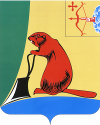 Печатное средство массовой информации органов местного самоуправления Тужинского муниципального районаБюллетень муниципальных нормативных правовых актов№ 12 (258)15 мая 2020 годапгт ТужаСОДЕРЖАНИЕРаздел I. Постановления и распоряжения главы района и администрации Тужинского района ГЛАВА ТУЖИНСКОГО МУНИЦИПАЛЬНОГО РАЙОНАКИРОВСКОЙ ОБЛАСТИПОСТАНОВЛЕНИЕО проведении публичных слушаний по годовому отчету об исполнении бюджета 
муниципального образования Тужинский муниципальный район за 2019 годВ соответствии с Бюджетным кодексом Российской Федерации, со статьями 28 и 35 Федерального закона от 06.10.2003 № 131-ФЗ «Об общих принципах организации местного самоуправления в Российской Федерации», со статьей 14 Устава Тужинского муниципального района, с Порядком организации 
и проведения публичных слушаний в Тужинском муниципальном районе, утвержденным решением Тужинской районной Думы от 31.08.2015 № 61/383, ПОСТАНОВЛЯЮ:1. Провести 18 мая 2020 года в 9 часов 00 минут в зале заседаний администрации Тужинского муниципального района по адресу: пгт Тужа, улица Горького, дом 5 публичные слушания по годовому отчету об исполнении бюджета муниципального образования Тужинский муниципальный район за 2019 год.2. Опубликовать настоящее постановление в Бюллетене муниципальных нормативных правовых актов органов местного самоуправления Тужинского муниципального района Кировской области в установленном порядке и разместить в сети «Интернет» на официальном сайте муниципального образования Тужинский муниципальный район Кировской области.3. Контроль за подготовкой и проведением публичных слушаний возложить на отдел организационно-правовой и кадровой работы администрации Тужинского муниципального района.4. Настоящее постановление вступает в силу со дня его подписания.ГлаваТужинскогомуниципального района    Л.В. БледныхАДМИНИСТРАЦИЯ ТУЖИНСКОГО МУНИЦИПАЛЬНОГО РАЙОНАКИРОВСКОЙ ОБЛАСТИПОСТАНОВЛЕНИЕОб исключении жилых помещений из специализированного жилищного фондаВ соответствии с частью 5 статьи 17 Закона Кировской области от 04.12.2012 № 222-ЗО 
«О социальной поддержке детей-сирот и детей, оставшихся без попечения родителей, лиц из числа детей-сирот и детей, оставшихся без попечения родителей, детей, попавших в сложную жизненную ситуацию», на основании протокола заседания межведомственной комиссии по вопросам обеспечения жилыми помещениями детей-сирот и детей, оставшихся без попечения родителей лиц из числа детей-сирот и детей, оставшихся без попечения родителей, детей, попавших в сложную жизненную ситуацию № 1 от 03.02.2020 года,  администрация Тужинского муниципального района ПОСТАНОВЛЯЕТ:	1. Исключить из специализированного жилищного фонда муниципального образования Тужинский муниципальный район отнесенные к жилым помещениям для детей-сирот и детей, оставшихся 
без попечения родителей, лиц из числа детей-сирот и детей, оставшихся без попечения родителей жилые помещения (квартиры) согласно приложенному перечню. 2. Настоящее постановление вступает в силу с момента опубликования в Бюллетене муниципальных нормативных правовых актов органов местного самоуправления Тужинского муниципального района Кировской области.ГлаваТужинскогомуниципального района    Л.В. БледныхПриложениек постановлению администрации 
Тужинского муниципального района от 12.05.2020 № 145Перечень жилых помещений (квартир) исключаемых из специализированного жилищного фонда муниципального образования Тужинский муниципальный район____________АДМИНИСТРАЦИЯ ТУЖИНСКОГО МУНИЦИПАЛЬНОГО РАЙОНАКИРОВСКОЙ ОБЛАСТИПОСТАНОВЛЕНИЕО внесении изменения в постановление администрации Тужинского муниципального района Кировской области от 14.06.2019 № 200В соответствии с приказом Минспорта России от 11.11.2019 № 928 «О внесении изменений 
в положение о спортивных судьях, утвержденное приказом Министерства спорта Российской Федерации 
от 28.02.2017 №134» администрация Тужинского муниципального района ПОСТАНОВЛЯЕТ:Внести в постановление администрации Тужинского муниципального района Кировской области от 14.06.2019 № 200«Об утверждении административного регламента предоставления муниципальнойуслуги «Присвоение квалификационных категорий спортивным судьям «Спортивный и судья третьей категории» и «Спортивный судья второй категории»» (далее – Регламент) следующее изменение:Подпункт 2.5.1. пункта 2.5. Раздела 2 Регламента дополнить пунктами следующего содержания:«2.5.1.5. Копия паспорта иностранного гражданина либо иного документа, установленного Федеральным законом от 25.07.2002 № 115-ФЗ «О правовом положении иностранных граждан 
в Российской Федерации» или признаваемого в соответствии с международным договором Российской Федерации в качестве документа, удостоверяющего личность иностранного гражданина – для иностранного гражданина.2.5.1.6. Копия документа, удостоверяющего личность лица без гражданства в Российской Федерации, выданного иностранным государством и признаваемого в соответствии с международным договором Российской Федерации в качестве документа, удостоверяющего личность лица без гражданства, или копия иного документа, предусмотренного Федеральным законом от 25.07.2002 № 115-ФЗ «О правовом положении иностранных граждан в Российской Федерации» или признаваемого в соответствии с международным договором Российской Федерации в качестве документа, удостоверяющего личность лица без гражданства - для лица без гражданства.2.5.1.7. Копия военного билета - для военнослужащих, проходящих военную службу по призыву 
(в случае отсутствия паспорта гражданина Российской Федерации).»2. Настоящее постановление вступает в силу с момента опубликования в Бюллетене муниципальных нормативных правовых актов органов местного самоуправления Тужинского муниципального района Кировской области.Глава ТужинскогоГлаваТужинскогомуниципального района    Л.В. БледныхАДМИНИСТРАЦИЯ ТУЖИНСКОГО МУНИЦИПАЛЬНОГО РАЙОНАКИРОВСКОЙ ОБЛАСТИПОСТАНОВЛЕНИЕОб уплате арендной платы по договорам аренды муниципального имущества (в том числе земельных участков) в условиях режима повышенной готовностиВ соответствии с распоряжением Правительства Российской Федерации от 19.03.2020 № 670-р, постановлением Правительства РФ от 03.04.2020 № 439 «Об установлении требований к условиям и срокам отсрочки уплаты арендной платы по договорам аренды недвижимого имущества», Указом Губернатора Кировской области от 17.03.2020 № 44 «О введении режима повышенной готовности», пунктом 5 раздела 4 Плана первоочередных мероприятий по обеспечению устойчивого развития экономики Тужинского района, утвержденного протоколом межведомственной комиссии по повышению устойчивого развития экономики Тужинского района от 28.04.2020 № 1 администрация Тужинского муниципального района ПОСТАНОВЛЯЕТ:1. Администрации Тужинского муниципального района по договорам аренды муниципального имущества обеспечить:а) в течение 7 рабочих дней со дня обращения арендаторов - субъектов малого и среднего предпринимательства, включенных в единый реестр субъектов малого и среднего предпринимательства, заключение дополнительных соглашений, предусматривающих отсрочку уплаты арендных платежей по договорам аренды муниципального имущества, составляющего имущественную казну муниципального образования Тужинский муниципальный район (в том числе земельных участков), за апрель - июнь 2020 года на срок, предложенный такими арендаторами, но не позднее 31 декабря 2021 года;б) в течение 7 рабочих дней со дня обращения арендаторов - субъектов малого и среднего предпринимательства, включенных в единый реестр субъектов малого и среднего предпринимательства, осуществляющих виды деятельности в отраслях российской экономики, в наибольшей степени пострадавших в условиях ухудшения ситуации в результате распространения новой коронавирусной инфекции, перечень которых утвержден постановлением Правительства Российской Федерации от 03.04.2020 № 434 «Об утверждении перечня отраслей российской экономики, в наибольшей степени пострадавших в условиях ухудшения ситуации в результате распространения новой коронавирусной инфекции», заключение дополнительных соглашений, предусматривающих освобождение таких арендаторов от уплаты арендных платежей по договорам аренды муниципального имущества, составляющего имущественную казну муниципального образования Тужинский муниципальный район (в том числе земельных участков), за апрель - июнь 2020 года Освобождение от уплаты указанных арендных платежей осуществляется в случае, если договором аренды предусмотрено предоставление в аренду муниципального имущества, составляющего имущественную казну муниципального образования Тужинский муниципальный район (в том числе земельных участков), в целях его использования для осуществления указанного вида деятельности (видов деятельности), и при наличии документов, подтверждающих использование соответствующего имущества для осуществления указанного вида деятельности (видов деятельности).2. Настоящее постановление вступает в силу с момента опубликования в Бюллетене муниципальных нормативных правовых актов органов местного самоуправления Тужинского муниципального района Кировской области.ГлаваТужинскогомуниципального района    Л.В. БледныхАДМИНИСТРАЦИЯ ТУЖИНСКОГО МУНИЦИПАЛЬНОГО РАЙОНАКИРОВСКОЙ ОБЛАСТИПОСТАНОВЛЕНИЕО внесении изменений в постановление администрации Тужинского муниципального района 
от 08.05.2019 № 161В целях приведения нормативного правового акта в соответствие с действующим законодательством Российской Федерации, в соответствии с Федеральными законами от 06.10.2003 
№ 131-ФЗ «Об общих принципах организации местного самоуправления в Российской Федерации», 
от 27.07.2010 № 210-ФЗ «Об организации предоставления государственных и муниципальных услуг» ипостановлением Правительства Российской Федерации от 10.02.2020 № 114 «О внесении изменений 
в некоторые акты Правительства Российской Федерации в части предоставления сведений об инвалидности и признании утратившим силу некоторых актов Правительства Российской Федерации», администрация Тужинского муниципального района ПОСТАНОВЛЯЕТ:1. Внести в постановление администрации Тужинского муниципального района от 08.05.2019 
№ 161 «Об утверждении административного регламента предоставления муниципальной услуги «Прием заявлений, постановка на учет и зачисление детей в муниципальное образовательное учреждение, реализующее основную общеобразовательную программу дошкольного образования (детские сады)» (далее – Регламент) следующие изменения: 1.1. Изложить подпункт 2.6.2.8. пункта 2.6.1 Раздела 2 Регламента в следующей редакции:«Дети-инвалиды, родители-инвалиды I, II и III групп, граждане, получившие или перенесшие лучевую болезнь, другие заболевания, и инвалиды вследствие чернобыльской катастрофы - копию справки о наличии инвалидности»;1.2. Пункт 2.6.3 Раздела 2 Регламента изложить в новой редакции следующего содержания:«Документы, указанные в подпунктах 2.6.1.2 - 2.6.1.3 пункта 2.6.1 и в подпунктах 2.6.2.1-2.6.2.7. 
и 2.6.2.9 пункта 2.6.2 настоящего подраздела, должны быть представлены заявителем самостоятельно.»Пункт 2.6.4 Раздела 2 Регламента изложить в новой редакции следующего содержания:«Документы, необходимые для предоставления муниципальной услуги, могут быть направлены 
в форме электронного документа с использованием Единого портала предоставления государственных 
и муниципальных услуг (функций) или Портала Кировской области. В этом случае документы подписываются электронной подписью в соответствии с законодательством Российской Федерации.Документы (их копии или сведения, содержащиеся в них), указанные в подпункте 2.6.2.8 пункта 2.6.2 настоящего подраздела, заявитель вправе представить самостоятельно по собственной инициативе.В случае если заявитель не представил указанные документы самостоятельно по собственной инициативе, они запрашиваются администрацией в рамках межведомственного информационного взаимодействия в государственных органах, органах местного самоуправления и подведомственных государственным органам или органам местного самоуправления организациях, в распоряжении которых находятся указанные документы.»2. Настоящее постановление вступает в силу с момента опубликования в Бюллетене муниципальных нормативных правовых актов органов местного самоуправления Тужинского муниципального района Кировской области.ГлаваТужинскогомуниципального района    Л.В. БледныхАДМИНИСТРАЦИЯ ТУЖИНСКОГО МУНИЦИПАЛЬНОГО РАЙОНАКИРОВСКОЙ ОБЛАСТИПОСТАНОВЛЕНИЕОб утверждении Перечня информации о деятельности администрации Тужинского муниципального района, размещаемой в информационно-телекоммуникационной сети ИнтернетВ соответствии с Федеральным законом от 09.02.2009 № 8-ФЗ «Об обеспечении доступа 
к информации о деятельности государственных органов и органов местного самоуправления», на основании решения Тужинской районной Думы от 19.11.2010 № 60/501 «Об обеспечении доступа к информации о деятельности органов местного самоуправления муниципального образования Тужинский муниципальный район» администрация Тужинского муниципального района ПОСТАНОВЛЯЕТ:1.  Утвердить Перечень информации о деятельности администрации Тужинского муниципального района, размещаемой в информационно-телекоммуникационной сети Интернет на официальном сайте администрации Тужинского муниципального района tuzha.ru, согласно приложению.2. Ответственным исполнителям совместно со специалистами по обслуживанию АСУ обеспечить своевременное размещение на официальном сайте информации о деятельности администрации Тужинского муниципального района в соответствии с действующим законодательством.3. Признать утратившими силу:постановление администрации Тужинского муниципального района от 05.02.2014 № 28 
«Об утверждении Перечня информации о деятельности администрации Тужинского муниципального района, размещаемой в информационно-телекоммуникационной сети Интернет»;постановление администрации Тужинского муниципального района от 02.02.2016 № 28 
«О внесении изменений в постановление администрации Тужинского муниципального района 
от 05.02.2014 № 28 «Об утверждении Перечня информации о деятельности администрации Тужинского муниципального района, размещаемой в информационно-телекоммуникационной сети Интернет»; постановление администрации Тужинского муниципального района от 05.04.2016 № 92 
«О внесении изменений в постановление администрации Тужинского муниципального района 
от 05.02.2014 № 28».4. Контроль за выполнением данного постановления возложить на управляющего делами – начальника управления делами администрации Тужинского муниципального района Шишкину С.И.5. Настоящее постановление вступает в силу со дня его официального опубликования в Бюллетене муниципальных нормативных правовых актов органов местного самоуправления Тужинского муниципального района Кировской области. ГлаваТужинскогомуниципального района    Л.В. БледныхПриложениеУТВЕРЖДЕНпостановлением администрации 
Тужинского муниципального района от 13.05.2020 № 152ПЕРЕЧЕНЬинформации о деятельности администрации Тужинского муниципального района, размещаемой 
в информационно-телекоммуникационной сети Интернет__________АДМИНИСТРАЦИЯ ТУЖИНСКОГО МУНИЦИПАЛЬНОГО РАЙОНАКИРОВСКОЙ ОБЛАСТИПОСТАНОВЛЕНИЕО внесении изменений в постановление администрации Тужинского муниципального района 
от 13.01.2020 № 8В соответствии с Указом Губернатора Кировской области от 17.03.2020 № 44 «О введении режима повышенной готовности»  администрация Тужинского муниципального района ПОСТАНОВЛЯЕТ:1. Внести изменения в постановление администрации Тужинского муниципального района 
от 13.01.2020 № 8 «Об утверждении плана проведения проверок соблюдения земельного законодательства физическими лицами на территории Тужинского муниципального района Кировской области на 2020 год» (далее – План проверок), утвердив План проверок в новой редакции, согласно приложению.2. Контроль за выполнением настоящего постановления возложить на заместителя главы администрации Тужинского муниципального района по экономике и финансам – заведующего отделом 
по экономике и прогнозированию Клепцову Г.А.3. Настоящее постановление вступает в силу с момента официального опубликования в Бюллетене муниципальных нормативных правовых актов органов местного самоуправления Тужинского муниципального района Кировской области.ГлаваТужинскогомуниципального района    Л.В. БледныхПриложениеУТВЕРЖДЕНпостановлением администрации 
Тужинского муниципального района от 13.05.2020 № 153ПЛАНпроведения проверок соблюдения земельного законодательства физическими лицами на территории Тужинского муниципального района Кировской области на 2020 год__________АДМИНИСТРАЦИЯ ТУЖИНСКОГО МУНИЦИПАЛЬНОГО РАЙОНАКИРОВСКОЙ ОБЛАСТИПОСТАНОВЛЕНИЕО проведении районного смотра-конкурса «Лучший по профессии»В соответствии с постановлением администрации Тужинского муниципального района 
от 14.05.2015 № 196 «О проведении ежегодного районного смотра-конкурса «Лучший по профессии» администрация Тужинского муниципального района ПОСТАНОВЛЯЕТ:1. Провести районный смотр-конкурс «Лучший по профессии» 12.06.2020 года.2. Контроль за выполнением настоящего постановления возложить на управляющего делами – начальника управления делами администрации Тужинского муниципального района Шишкину С.И.3. Опубликовать настоящее постановление в Бюллетене муниципальных нормативных правовых актов органов местного Тужинского муниципального района Кировской области.Глава Тужинскогомуниципального района    Л.В. БледныхАДМИНИСТРАЦИЯ ТУЖИНСКОГО МУНИЦИПАЛЬНОГО РАЙОНАКИРОВСКОЙ ОБЛАСТИПОСТАНОВЛЕНИЕО внесении изменений в постановление администрации Тужинского муниципального района 
от 14.05.2015 № 196В связи с кадровыми изменениями администрация Тужинского муниципального района ПОСТАНОВЛЯЕТ:1. Внести изменения в постановление администрации Тужинского муниципального района 
от 14.05.2015 № 196 «О проведении ежегодного районного конкурса «Лучший по профессии», утвердив Состав организационного комитета по подготовке, проведению и подведению итогов смотра-конкурса «Лучший по профессии» в новой редакции согласно приложению.2. Опубликовать настоящее постановление в Бюллетене муниципальных нормативных правовых актов органов местного самоуправления Тужинского муниципального района Кировской области.Глава Тужинскогомуниципального района    Л.В. БледныхПриложениеУТВЕРЖДЕНпостановлением администрации 
Тужинского муниципального района от 13.05.2020 № 155СОСТАВорганизационного комитета по подготовке, проведениюи подведению итогов смотра-конкурса «Лучший по профессии»__________АДМИНИСТРАЦИЯ ТУЖИНСКОГО МУНИЦИПАЛЬНОГО РАЙОНАКИРОВСКОЙ ОБЛАСТИПОСТАНОВЛЕНИЕОб утверждении локального сметного расчета на выполнение работ 
по ремонту автомобильной дороги Евсино-Греково-Пачи-Вынур Тужинского района Кировской области на участке км 01+400 – км 02+00В соответствии с Федеральным законом от 06.10.2003 № 131-ФЗ «Об общих принципах организации местного самоуправления в Российской Федерации», постановлением Правительства Российской Федерации от 16.02.2008 № 87 «О составе разделов проектной документации и требования к их содержанию» и на основании статьи 32 Устава Тужинского муниципального района, администрация Тужинского муниципального района ПОСТАНОВЛЯЕТ:1. Утвердить локальный сметный расчет стоимостью 2 440 565 (два миллиона четыреста сорок тысяч пятьсот шестьдесят пять) рублей на выполнение работ по ремонту автомобильной дороги Евсино-Греково-Пачи-Вынур Тужинского района Кировской области  на участке км 01+400 – км 02+00 согласно приложению.2. Контроль за выполнением постановления возложить на первого заместителя главы администрации Тужинского муниципального района по жизнеобеспечению Зубареву О.Н.3. Настоящее постановление вступает в законную силу с момента опубликования в Бюллетене муниципальных нормативных правовых актов органов местного самоуправления Тужинского муниципального района Кировской области.Глава Тужинскогомуниципального района    Л.В. БледныхПриложениеУТВЕРЖДЕНпостановлением администрации 
Тужинского муниципального района от 14.05.2020 № 156ЛОКАЛЬНЫЙ СМЕТНЫЙ РАСЧЕТ (локальная смета)Ремонт автомобильной дороги Евсино-Греково-Пачи-Вынур Тужинского района Кировской области на участке км 01+400 - км 02+00(наименование работ и затрат, наименование объекта)Основание: дефектная ведомостьСметная стоимость строительных работ ______________________________2440,565 тыс. руб.Средства на оплату труда_____________________________________________46,060 тыс. руб.Сметная трудоемкость_______________________________________________179,58 тыс. руб.Составлен(а) в базе ТЕР на 01.01.2001г (в ред. От 28.02.2017г) с индексами  на фенвраль 2019г (письмо №01-06/243 от 07.03.2019 КОГАУ "Управление госэкспертизы ")__________АДМИНИСТРАЦИЯ ТУЖИНСКОГО МУНИЦИПАЛЬНОГО РАЙОНАКИРОВСКОЙ ОБЛАСТИПОСТАНОВЛЕНИЕОб утверждении локального сметного расчета на выполнение работ 
по ремонту автобусных остановок на автомобильной дороге Евсино-Греково-Пачи-Вынур Тужинского района Кировской областиВ соответствии с Федеральным законом от 06.10.2003 № 131-ФЗ «Об общих принципах организации местного самоуправления в Российской Федерации», постановлением Правительства Российской Федерации от 16.02.2008 № 87 «О составе разделов проектной документации и требования к их содержанию» и на основании статьи 32 Устава Тужинского муниципального района, администрация Тужинского муниципального района ПОСТАНОВЛЯЕТ:1. Утвердить локальный сметный расчет стоимостью 253 477 (двести пятьдесят три тысячи четыреста семьдесят семь) рублей на выполнение работ по ремонту автобусных остановок на автомобильной дороге Евсино-Греково-Пачи-Вынур Тужинского района Кировской области согласно приложению.2. Контроль за выполнением постановления возложить на первого заместителя главы администрации Тужинского муниципального района по жизнеобеспечению  Зубареву О.Н.3. Настоящее постановление вступает в законную силу с момента опубликования в Бюллетене муниципальных нормативных правовых актов органов местного самоуправления Тужинского муниципального района Кировской области.Глава Тужинскогомуниципального района    Л.В. БледныхПриложениеУТВЕРЖДЕНпостановлением администрации 
Тужинского муниципального района от 14.05.2020 № 157ЛОКАЛЬНЫЙ СМЕТНЫЙ РАСЧЕТ (локальная смета)Ремонт автобусных остановок на автомобильной дороге Евсино-Греково-Пачи-Вынур Тужинского района Кировской области(наименование работ и затрат, наименование объекта)Основание: дефектная ведомостьСметная стоимость в ценах на 01.01.2001г.______________________________26,922 тыс. руб.Сметная стоимость строительных работ _______________________________253,477 тыс. руб.Средства на оплату труда ____________________________________________34,940 тыс. руб.Сметная трудоемкость_______________________________________________214,34 тыс. руб.Составлен(а) в базе ТЕР на 01.01.2001г (в ред. От 28.02.2017г) с индексами пересчета в текущие цены на 01.06.2019 (Письмо КОГАУ "Управление госэкспертизы " №01-06/585 от 10.06.2019)__________Учредитель: Тужинская районная Дума (решение Тужинской районной Думы № 20/145 от 01 октября 2012 года об учреждении своего печатного средства массовой информации - Информационного бюллетеня органов местного самоуправления муниципального образования Тужинский муниципальный район Кировской области, где будут официально публиковаться нормативные правовые акты, принимаемые органами местного самоуправления района, подлежащие обязательному опубликованию в соответствии с Уставом Тужинского района) Официальное издание. Органы местного самоуправления Тужинского районаКировской области: Кировская область, пгт Тужа, ул. Горького, 5.Подписано в печать: 15 мая 2020 года, Тираж: 10 экземпляров, в каждом 37 страниц.Ответственный за выпуск издания: начальник отдела организационно-правовой и кадровой работы Кислицына Н.И№ п/пНаименование постановления, распоряженияРеквизиты документаСтраница1О проведении публичных слушаний по годовому отчету об исполнении бюджета муниципального образования Тужинский муниципальный район за 2019 годот 06.05.2020№ 732Об исключении жилых помещений из специализированного жилищного фондаот 12.05.2020№ 1453-43О внесении изменения в постановление администрации Тужинского муниципального района Кировской области от 14.06.2019 № 200от 12.05.2020№ 1464-54Об уплате арендной платы по договорам аренды муниципального имущества (в том числе земельных участков) в условиях режима повышенной готовностиот 12.05.2020№ 1475-65О внесении изменений в постановление администрации Тужинского муниципального района от 08.05.2019 № 161от 12.05.2020№ 1496-76Об утверждении Перечня информации о деятельности администрации Тужинского муниципального района, размещаемой в информационно-телекоммуникационной сети Интернетот 13.05.2020№ 1527-127О внесении изменений в постановление администрации Тужинского муниципального района от 13.01.2020 № 8от 13.05.2020№ 15313-158О проведении районного смотра-конкурса «Лучший по профессии»от 13.05.2020№ 154169О внесении изменений в постановление администрации Тужинского муниципального района от 14.05.2015 № 196от 13.05.2020№ 15516-1710Об утверждении локального сметного расчета на выполнение работ 
по ремонту автомобильной дороги Евсино-Греково-Пачи-Вынур Тужинского района Кировской области на участке км 01+400 – км 02+00от 14.05.2020№ 15617-2311Об утверждении локального сметного расчета на выполнение работ 
по ремонту автобусных остановок на автомобильной дороге Евсино Греково-Пачи-Вынур Тужинского района Кировской областиот 14.05.2020№ 15724-3706.05.2020№7пгт Тужапгт Тужапгт Тужапгт Тужа12.05.2020№145пгт Тужапгт Тужапгт Тужапгт Тужа№ п/пНаименованиеАдрес объектаГод постройки, кадастровый номерБалансовая стоимость Остаточная стоимостьПлощадьМатериал стен123456781Квартира 
№ 4пгт Тужа,
ул. Энтузиастов, 
д. 11, кв. 42014, 43:33:310121:364716430,00716430,0027,1дерево/12Квартира 
№ 2пгт Тужа,
ул. Энтузиастов, 
д. 11, кв. 22014, 43:33:310121:361677026,35677026,3527,2дерево/112.05.2020№146пгт Тужапгт Тужапгт Тужапгт Тужа12.05.2020№147пгт Тужапгт Тужапгт Тужапгт Тужа12.05.2020№149пгт Тужапгт Тужапгт Тужапгт Тужа13.05.2020№152пгт Тужапгт Тужапгт Тужапгт Тужа№ п/пКатегория информацииПериодичность размещения и сроки обновленияОтветственный исполнитель1.Общая информация об администрации Тужинского муниципального района, в том числе: 1.1.Наименование и структура администрации Тужинского муниципального района, почтовый адрес, адрес электронной почты, номера телефонов администрации Тужинского муниципального районаПоддерживается в актуальном состоянии; обновление в течение 5 рабочих дней со дня изменения информации и/или принятия соответствующих муниципальных правовых актовНачальник отдела организационно-правовой и кадровой работы 1.2.Сведения о полномочиях администрации Тужинского муниципального района, задачах и функциях структурных подразделений администрации, а также перечень правовых актов, определяющих эти полномочия, задачи и функцииПоддерживается в актуальном состоянии; обновление в течение 7 рабочих дней со дня изменения информации и/или принятия соответствующих нормативных правовых актовУправляющий делами – начальник управления делами и руководители структурных подразделений администрации района 1.3.Перечень подведомственных организаций, сведения об их задачах и функциях, а также почтовые адреса, адреса электронной почты (при наличии), номера телефонов подведомственных организацийПоддерживается в актуальном состоянии; обновление в течение 7 рабочих дней со дня изменения информации и/или принятия соответствующих правовых актовЗаместитель главы администрации района по социальным вопросам - начальник управления образования и заведующий отделом культуры, спорта и молодежной политики администрации района1.4.Сведения о руководителях администрации Тужинского муниципального района, его структурных подразделений, руководителях подведомственных организаций (фамилии, имена, отчества, а также при согласии указанных лиц иные сведения о них)Поддерживается в актуальном состоянии; обновление в течение 7 рабочих дней со дня изменения информации и/или принятия соответствующих правовых актовВедущий специалист отдела организационно-правовой и кадровой работы, заместитель главы администрации района по социальным вопросам - начальник управления образования   и заведующий отделом культуры, спорта и молодежной политики администрации района1.5.Перечни информационных систем, банков данных, реестров, регистров, находящихся в ведении администрации Тужинского муниципального района, подведомственных организаций (при наличии)Поддерживается в актуальном состоянии; обновление в течение 7 рабочих дней со дня изменения информации и/или принятия соответствующих муниципальных правовых актовВедущий специалист по обслуживанию АСУ2.Информация о нормотворческой деятельности администрации Тужинского муниципального района, в том числе:2.1.Муниципальные правовые акты, изданные администрацией Тужинского муниципального района, включая сведения о внесении в них изменений, признании их утратившими силу, признании их судом недействующими, а также сведения о государственной регистрации муниципальных правовых актов в случаях, установленных законодательством Российской ФедерацииПоддерживается в актуальном состоянии; обновление в течение 5 рабочих дней со дня изменения информации и/или принятия соответствующих муниципальных  правовых актовНачальник отдела организационно-правовой и кадровой работы 2.2.Тексты проектов муниципальных правовых актов, внесенных на рассмотрение Тужинской районной ДумыРазмещаются за 3 рабочих дня до очередного заседания Тужинской районной ДумыНачальник отдела организационно-правовой и кадровой работы 2.3.Информация о закупках товаров, работ, услуг для обеспечения муниципальных нужд в соответствии с законодательством Российской Федерации о контрактной системе в сфере закупок товаров, работ, услуг для обеспечения государственных и муниципальных нуждПоддерживается в актуальном состоянииЗаместитель главы администрации района по экономике и финансам - заведующий отделом по экономике и прогнозированию2.4.Административные регламенты, стандарты муниципальных услугПоддерживается в актуальном состоянии; обновление в течение 7 рабочих дней со дня изменения или принятия соответствующих документовЗаместитель главы администрации района по экономике и финансам - заведующий отделом по экономике и прогнозированию2.5.Установленные формы обращений, заявлений и иных документов, принимаемых администрацией Тужинского муниципального района к рассмотрению в соответствии с законами и иными нормативными правовыми актами, муниципальными правовыми актамиПоддерживается в актуальном состоянии; обновление в течение 7 рабочих дней со дня изменения или принятия соответствующих документовУправляющий делами – начальник управления делами и руководители структурных подразделений администрации района 2.6.Порядок обжалования муниципальных правовых актовПоддерживается в актуальном состоянииНачальник отдела организационно-правовой и кадровой работы 3.Информация об участии администрации Тужинского муниципального района в целевых и иных программах, международном сотрудничестве, включая официальные тексты соответствующих международных договоров Российской Федерации, а также о мероприятиях, проводимых администрацией Тужинского муниципального района, в том числе сведения об официальных визитах и о рабочих поездках руководителей и официальных делегаций администрации Тужинского муниципального района Поддерживается в актуальном  состоянииЗаместитель главы администрации района по экономике и финансам - заведующий отделом по экономике и прогнозированиюНачальник отдела организационно-правовой и кадровой работы4.Информация о состоянии защиты населения и территорий от чрезвычайных ситуаций и принятых мерах по обеспечению их безопасности, о прогнозируемых и возникших чрезвычайных ситуациях, о приемах и способах защиты населения от них, а также иная информация, подлежащая доведению администрацией Тужинского муниципального района до сведения граждан и организаций в соответствии с федеральными законами, законами Кировской областиПоддерживается в актуальном  состоянии; обновление в течение 7 рабочих дней со дня изменения или принятия соответствующих документовГлавный специалист по ГО и ЧС5.Информация о результатах проверок, проведенных администрацией Тужинского муниципального района, ее органами, подведомственными организациями в пределах их полномочий, а также о результатах проверок, проведенных в администрации Тужинского муниципального района, ее органах, подведомственных организацияхНе реже чем 1 раз в квартал, до 15 числа месяца, следующего за отчетным периодомНачальник Финансового управленияПервый заместитель главы администрации района по жизнеобеспечениюЗаместитель главы администрации района по социальным вопросам - начальник управления образованияЗаместитель главы администрации района по экономике и финансам - заведующий отделом по экономике и прогнозированиюУправляющий делами – начальник управления делами администрации района 6.Тексты официальных выступлений и заявлений главы  Тужинского муниципального района, заместителей главы администрации и руководителей отраслевых органов администрации Тужинского муниципального районаПоддерживается в актуальном  состоянии, обновление в течение 5 рабочих дней со дня выступленияНачальник отдела организационно-правовой и кадровой работы7.Статистическая информация  о деятельности администрации Тужинского муниципального района, в том числе:7.1.Статистические данные и показатели, характеризующие состояние и динамику развития экономической, социальной и иных сфер жизнедеятельности, регулирование которых отнесено к полномочиям администрации Тужинского муниципального района: - доклад о достигнутых значениях показателей для оценки эффективности деятельности органов  местного самоуправления; - информация об итогах социально-экономического развития муниципального образования Тужинский муниципальный районЕжегодно до 1 мая года, следующего за отчетнымЗаместитель главы администрации района по экономике и финансам - заведующий отделом по экономике и прогнозированию7.2.Сведения об использовании администрацией Тужинского муниципального района и муниципальными учреждениями района выделяемых бюджетных средств: отчет об исполнении бюджета Тужинского муниципального районаЕжегодно до 1 июня года, следующего за отчетнымНачальник Финансового управления7.3.Сведения о предоставленных организациям и индивидуальным предпринимателям льготах, отсрочках, рассрочках, о списании задолженности по платежам в бюджеты бюджетной системы Российской ФедерацииОдин раз в год Начальник Финансового управления8.Информация о кадровом обеспечении администрации Тужинского муниципального района в том числе:8.1.Порядок поступления граждан на муниципальную службуПоддерживается в актуальном состоянии; обновление в течение 5 рабочих дней со дня изменения информации      Ведущий специалист отдела организационно-правовой и кадровой работы8.2.Сведения о вакантных должностях муниципальной службы, имеющихся в администрации Тужинского муниципального районаПоддерживается в актуальном состоянии; обновление в течение 5 рабочих дней со дня изменения информации     Ведущий специалист отдела организационно-правовой и кадровой работы8.3.Квалификационные требования к кандидатам на замещение вакантных должностей муниципальной службыПоддерживается в актуальном состоянии; обновление в течение 5 рабочих дней со дня изменения информации      Ведущий специалист отдела организационно-правовой и кадровой работы8.4.Условия и результаты конкурсов на замещение вакантных должностей муниципальной службыПоддерживается в актуальном состоянии; обновление в течение 5 рабочих дней со дня изменения информации     Ведущий специалист отдела организационно-правовой и кадровой работы8.5.Номера телефонов, по которым можно получить информацию по вопросу замещения вакантных должностей в администрации Тужинского муниципального районаПоддерживается в актуальном состоянии; обновление в течение 5 рабочих дней со дня изменения информации      Ведущий специалист отдела организационно-правовой и кадровой работы8.6.Перечень образовательных учреждений, подведомственных администрации Тужинского муниципального района, с указанием почтовых адресов образовательных учреждений, а также номеров телефонов, по которым можно получить информацию справочного характера об этих образовательных учрежденияхПоддерживается в актуальном состоянии; обновление в течение 5 рабочих дней со дня изменения информации      Заместитель главы администрации района по социальным вопросам - начальник управления образования   и заведующий отделом культуры, спорта и молодежной политики администрации района9.Информация о работе администрации Тужинского муниципального района с обращениями граждан (физических лиц), организаций (юридических лиц), общественных объединений, государственных органов, органов местного самоуправления, в том числе: 9.1.Порядок и время приема граждан (физических лиц), в том числе представителей организаций (юридических лиц), общественных объединений, государственных органов, органов местного самоуправления, порядок рассмотрения их обращений с указанием актов, регулирующих эту деятельностьПоддерживается в актуальном состоянии; обновление в течение 5 рабочих дней со дня изменения информацииГлавный специалист-делопроизводитель9.2.Фамилия, имя и отчество руководителя подразделения или иного должностного лица, к полномочиям которых отнесены организация приема лиц, указанных в подпункте  9.1 настоящего пункта, обеспечение рассмотрения их обращений, а также номер телефона, по которому можно получить информацию справочного характераПоддерживается в актуальном состоянии; обновление в течение 5 рабочих дней со дня изменения информацииГлавный специалист-делопроизводитель9.3.Обзоры обращений лиц, указанных в подпункте 9.1 настоящего пункта, а также обобщенную информацию о результатах рассмотрения этих обращений и принятых мерах.Поддерживается в актуальном состоянии; обновление в течение 5 рабочих дней со дня изменения информацииГлавный специалист-делопроизводитель10.Информация о текущей деятельности администрации Тужинского муниципального района, в том числе: анонсы социально-значимых мероприятий, проводимых администрацией Тужинского муниципального района и отраслевыми органами; информация об итогах проведенных мероприятий, о принятых социально значимых решениях;планы работы администрации Тужинского муниципального района и отчеты о деятельности администрации Тужинского муниципального районаАнонсы – не менее чем за 2 рабочих  дня до начала  указанных мероприятий, 
в течение 1 рабочего дня после окончания мероприятий, подписания соответствующих документов.Информация предоставляется в соответствии с планом информационной работы. Планы – еженедельно, ежемесячно.Отчеты – ежегодно до 1 мая года, следующего за отчетным.Начальник отдела организационно-правовой и кадровой работы11.Информация об инвестиционной деятельности:инвестиционный паспорт Тужинского муниципального района;инвестиционные проекты;инфраструктура поддержки малого и среднего предпринимательства;меры поддержкиОбновление в течение 5 рабочих дней со дня изменения информации, но не реже одного раза в календарный годЗаместитель главы администрации района по экономике и финансам - заведующий отделом по экономике и прогнозированию12.Иная информация о деятельности администрации Тужинского муниципального района, отраслевых органах, должностных лицПоддерживается в актуальном состоянии; обновление в течение 5 рабочих дней со дня изменения информацииУправляющий делами – начальник управления делами администрации района13.05.2020№153пгт Тужапгт Тужапгт Тужапгт Тужа№ п/пФИО физических лицАдрес места жительстваМесто нахождения объектов (адрес, кадастровый номер (квартал), площадьЦель проведения проверкиОснование проведения проверкиДата и сроки проведения проверкиФорма проведения проверки (документарная, выездная, документарная и выездная)Наименование органа осуществляющего проверкуНаименование органа гос. контроля (надзора) , органа муниципального контроля, с которым  плановая проверка проводится совместно123456789101Трегубов Михаил Ивановичд. Покста, ул. Центральная, д. 1д. Покста, ул. Центральная, д. 1, 43:33:420403:2, 5562 кв. м.соблюдение земельного законодательства, требования охраны и использования земельстатья 72 Земельного кодекса Российской Федерации, Закон Кировской области от 13.03.2019 № 237-ЗО «О муниципальном земельном контроле в Кировской области» с 11.08.2020 по 25.08.2020документарная и выезднаяадминистрация Тужинского муниципального района Кировской областиадминистрация Тужинского муниципального района Кировской области2Дербенев Анатолий Аркадьевичд. Покста, ул. Центральная, д. 14д. Покста, ул. Центральная, д. 14, 43:33:420403:15, 2148 кв. м.соблюдение земельного законодательства, требования охраны и использования земельстатья 72 Земельного кодекса Российской Федерации, Закон Кировской области от 13.03.2019 № 237-ЗО «О муниципальном земельном контроле в Кировской области» с 11.08.2020 по 25.08.2020документарная и выезднаяадминистрация Тужинского муниципального района Кировской областиадминистрация Тужинского муниципального района Кировской области3Русинова Валентина Ивановнад. Покста, ул. Центральная, д. 33д. Покста, ул. Центральная, д. 33, 43:33:420401:92, 700 кв. м.соблюдение земельного законодательства, требования охраны и использования земельстатья 72 Земельного кодекса Российской Федерации, Закон Кировской области от 13.03.2019 № 237-ЗО «О муниципальном земельном контроле в Кировской области» с 11.08.2020 по 25.08.2020документарная и выезднаяадминистрация Тужинского муниципального района Кировской областиадминистрация Тужинского муниципального района Кировской области4Уразов Василий Ивановичд. Покста, ул. Центральная, д. 54, кв. 2д. Покста, ул. Центральная, д. 54, кв. 2, 43:33:420404:96, 1811 кв. м.соблюдение земельного законодательства, требования охраны и использования земельстатья 72 Земельного кодекса Российской Федерации, Закон Кировской области от 13.03.2019 № 237-ЗО «О муниципальном земельном контроле в Кировской области» с 11.08.2020 по 25.08.2020документарная и выезднаяадминистрация Тужинского муниципального района Кировской областиадминистрация Тужинского муниципального района Кировской области5Шевнин Александр Александровичд. Покста, ул. Дружбы, д. 38д. Покста, ул. Дружбы, д. 38, 43:33:420403:36, 3008 кв. м.соблюдение земельного законодательства, требования охраны и использования земельстатья 72 Земельного кодекса Российской Федерации, Закон Кировской области от 13.03.2019 № 237-ЗО «О муниципальном земельном контроле в Кировской области» с 11.08.2020 по 25.08.2020документарная и выезднаяадминистрация Тужинского муниципального района Кировской областиадминистрация Тужинского муниципального района Кировской области6Ямбарышев Сергей Николаевич д. Покста, ул. Полевая, д. 3д. Покста, ул. Полевая, д. 3, 43:33:420404:90, 2181 кв. м.соблюдение земельного законодательства, требования охраны и использования земельстатья 72 Земельного кодекса Российской Федерации, Закон Кировской области от 13.03.2019 № 237-ЗО «О муниципальном земельном контроле в Кировской области» с 11.08.2020 по 25.08.2020документарная и выезднаяадминистрация Тужинского муниципального района Кировской областиадминистрация Тужинского муниципального района Кировской области7Сарафанников Денис Павловичпгт Тужа, ул. Абрамова, д. 25, кв. 2пгт Тужа, ул. Абрамова, д. 25, кв. 2, 43:33:310119:51, 717 кв. м.соблюдение земельного законодательства, требования охраны и использования земельстатья 72 Земельного кодекса Российской Федерации, Закон Кировской области от 13.03.2019 № 237-ЗО «О муниципальном земельном контроле в Кировской области» с 15.07.2020 по 29.07.2020документарная и выезднаяадминистрация Тужинского муниципального района Кировской областиадминистрация Тужинского муниципального района Кировской области8Ахтулов Станислав Валерьевичпгт Тужа, ул. Рассохина, д. 11, кв. 2пгт Тужа, ул. Рассохина, д. 11, кв. 2, 43:33:310119:194, 1224 кв.м. соблюдение земельного законодательства, требования охраны и использования земельстатья 72 Земельного кодекса Российской Федерации, Закон Кировской области от 13.03.2019 № 237-ЗО «О муниципальном земельном контроле в Кировской области» с 15.07.2020 по 29.07.2020документарная и выезднаяадминистрация Тужинского муниципального района Кировской областиадминистрация Тужинского муниципального района Кировской области9Смирнов Максим Михайловичпгт Тужа, ул. Энергетиков, д. 3, кв. 1пгт Тужа, ул. Энергетиков, д. 3, кв. 1, 43:33:310120:9, 831 кв. м.соблюдение земельного законодательства, требования охраны и использования земельстатья 72 Земельного кодекса Российской Федерации, Закон Кировской области от 13.03.2019 № 237-ЗО «О муниципальном земельном контроле в Кировской области» с 20.07.2020 по 03.08.2020документарная и выезднаяадминистрация Тужинского муниципального района Кировской областиадминистрация Тужинского муниципального района Кировской области10Волокитин  Александр Сергеевичпгт Тужа, ул. Комарова, д. 26, кв. 1пгт Тужа, ул. Комарова, д. 26, кв. 1, 43:33:010103:52, 614 кв. м.соблюдение земельного законодательства, требования охраны и использования земельстатья 72 Земельного кодекса Российской Федерации, Закон Кировской области от 13.03.2019 № 237-ЗО «О муниципальном земельном контроле в Кировской области» с 13.07.2020 по 26.07.2020документарная и выезднаяадминистрация Тужинского муниципального района Кировской областиадминистрация Тужинского муниципального района Кировской области11Дербенева Юлия Евгеньевнапгт Тужа, ул. Комарова, д. 28, кв. 3пгт Тужа, ул. Комарова, д. 28, кв. 3, 43:33:010103:149, 660 кв. м.соблюдение земельного законодательства, требования охраны и использования земельстатья 72 Земельного кодекса Российской Федерации, Закон Кировской области от 13.03.2019 № 237-ЗО «О муниципальном земельном контроле в Кировской области» с 13.07.2020 по 26.07.2020документарная и выезднаяадминистрация Тужинского муниципального района Кировской областиадминистрация Тужинского муниципального района Кировской области12Шевелев Николай Александровичпгт Тужа, ул. Горького, д. 28, кв. 2пгт Тужа, ул. Заводская, 43:33:311501:193, 2839 кв. м.соблюдение земельного законодательства, требования охраны и использования земельстатья 72 Земельного кодекса Российской Федерации, Закон Кировской области от 13.03.2019 № 237-ЗО «О муниципальном земельном контроле в Кировской области» с 08.09.2020 по 22.09.2020документарная и выезднаяадминистрация Тужинского муниципального района Кировской областиадминистрация Тужинского муниципального района Кировской области13Дербенев Алексей Сергеевичпгт Тужа, ул. Строительная, д. 24, кв. 2пгт Тужа, ул. Строительная, д. 24, кв. 2, 43:33:010103:32, 456 кв. м.соблюдение земельного законодательства, требования охраны и использования земельстатья 72 Земельного кодекса Российской Федерации, Закон Кировской области от 13.03.2019 № 237-ЗО «О муниципальном земельном контроле в Кировской области» с 08.09.2020 по 22.09.2020документарная и выезднаяадминистрация Тужинского муниципального района Кировской областиадминистрация Тужинского муниципального района Кировской области14Оботнин Сергей Васильевичпгт Тужа, ул. Труда, д. 21, кв. 2пгт Тужа, ул. Труда, д. 21, кв. 2, 43:33:010103:32, 456 кв. м.соблюдение земельного законодательства, требования охраны и использования земельстатья 72 Земельного кодекса Российской Федерации, Закон Кировской области от 13.03.2019 № 237-ЗО «О муниципальном земельном контроле в Кировской области» с 04.08.2020 по 18.08.2020документарная и выезднаяадминистрация Тужинского муниципального района Кировской областиадминистрация Тужинского муниципального района Кировской области15Шубина Елена Анатольевнапгт Тужа, ул. Труда, д. 28, кв. 2пгт Тужа, ул. Труда, д. 28, кв. 2, 43:33:010103:32, 456 кв. м.соблюдение земельного законодательства, требования охраны и использования земельстатья 72 Земельного кодекса Российской Федерации, Закон Кировской области от 13.03.2019 № 237-ЗО «О муниципальном земельном контроле в Кировской области» с 04.08.2020 по 18.08.2020документарная и выезднаяадминистрация Тужинского муниципального района Кировской областиадминистрация Тужинского муниципального района Кировской области13.05.2020№154пгт Тужапгт Тужапгт Тужапгт Тужа13.05.2020№155пгт Тужапгт Тужапгт Тужапгт ТужаБЛЕДНЫХЛеонид Васильевич- глава Тужинского муниципального района, председатель организационного комитета ЗУБАРЕВАОльга Николаевна- первый заместитель главы администрации Тужинского муниципального района по жизнеобеспечению, заместитель председателя организационного комитетаШИШКИНАСветлана Ивановна- управляющий делами - начальник управления делами администрации Тужинского муниципального района, секретарь организационного комитетаЧлены организационного комитета:КИСЛИЦЫНОлег Васильевич- председатель Совета предпринимателей «Содействие», депутат Тужинской районной Думы (по согласованию)КЛЕПЦОВАГалина Алексеевна- заместитель главы администрации Тужинского муниципального района по экономике и финансам – заведующий отделом по экономике и прогнозированию ЛЫСАНОВАСветлана Николаевна- заведующий отделом культуры, спорта и молодежной политики администрации Тужинского муниципального районаМАРЬИНАНаталия Александровна- заместитель главы администрации Тужинского муниципального района по социальным вопросам – начальник управления образованияСЕНТЕМОВСергей Иванович- глава Тужинского городского поселения 
(по согласованию)14.05.2020№156пгт Тужапгт Тужапгт Тужапгт Тужа№ ппШифр и номер позиции нормативаНаименование работ и затрат, единица измеренияКоличествоСтоимость единицы, руб.Стоимость единицы, руб.Стоимость единицы, руб.Общая стоимость, руб.Общая стоимость, руб.Общая стоимость, руб.Общая стоимость, руб.Общая стоимость, руб.Общая стоимость, руб.Затраты труда рабочих, чел.-ч, не занятых обслуживанием машинЗатраты труда рабочих, чел.-ч, не занятых обслуживанием машинЗатраты труда рабочих, чел.-ч, не занятых обслуживанием машин№ ппШифр и номер позиции нормативаНаименование работ и затрат, единица измеренияКоличествовсегоэксплуата-
ции машинэксплуата-
ции машинВсегоВсегооплаты трудаоплаты трудаэксплуата-
ция машинэксплуата-
ция машинЗатраты труда рабочих, чел.-ч, не занятых обслуживанием машинЗатраты труда рабочих, чел.-ч, не занятых обслуживанием машинЗатраты труда рабочих, чел.-ч, не занятых обслуживанием машин№ ппШифр и номер позиции нормативаНаименование работ и затрат, единица измеренияКоличествооплаты трудав т.ч. оплаты трудав т.ч. оплаты трудаВсегоВсегооплаты трудаоплаты трудав т.ч. оплаты трудав т.ч. оплаты трудана единицуна единицувсего1234566778899101011Раздел 1. Раздел 1. Раздел 1. Раздел 1. Раздел 1. Раздел 1. Раздел 1. Раздел 1. Раздел 1. Раздел 1. Раздел 1. Раздел 1. Раздел 1. Раздел 1. Раздел 1. Раздел 1. 1ТЕР27-06-026-01
Приказ Минстроя России от 28.02.17 №489/прРозлив вяжущих материалов (1 т)
ИНДЕКС К ПОЗИЦИИ(справочно):
1 с учетом индексов на февраль 2019 ОЗП=16,38; ЭМ=7,64; ЗПМ=16,38; МАТ=5,61
Автомобильные дороги:
НР (40 руб.): 121%=142%*0.85 от ФОТ
СП (21 руб.): 65%=95%*(0.85*0.8) от ФОТ0.282392.7758,79
6,7758,79
6,7767067016
216
22ТССЦ-101-1561
Приказ Минстроя России от 28.02.17 №479/прБитумы нефтяные дорожные жидкие, класс: МГ, СГ (т)
ИНДЕКС К ПОЗИЦИИ(справочно):
1 с учетом индексов на февраль 2019 ОЗП=16,38; ЭМ=7,64; ЗПМ=16,38; МАТ=5,61
Автомобильные дороги-0.28842266-654-6543ТССЦ-101-1793-1
Приказ Минстроя России от 28.02.17 №479/прЭмульсия битумная АБЗ п.Радужный 15375,95/5,61=2740,81 (т)
ИНДЕКС К ПОЗИЦИИ(справочно):
1 с учетом индексов на февраль 2019 ОЗП=16,38; ЭМ=7,64; ЗПМ=16,38; МАТ=5,61
Автомобильные дороги0.28842740.817907904ТЕР27-03-004-02
Приказ Минстроя России от 28.02.17 №489/прУстройство выравнивающего слоя из асфальтобетонной смеси: без применения укладчиков асфальтобетона
(100 т смеси)
ИНДЕКС К ПОЗИЦИИ(справочно):
1 с учетом индексов на февраль 2019 ОЗП=16,38; ЭМ=7,64; ЗПМ=16,38; МАТ=5,61
Автомобильные дороги:
НР (11634 руб.): 121%=142%*0.85 от ФОТ
СП (6250 руб.): 65%=95%*(0.85*0.8) от ФОТ0.673061,06
593,152282,26
283,222282,26
283,22205120513973971529
1901529
19062.2462.2441.75ТССЦ-101-1561
Приказ Минстроя России от 28.02.17 №479/прБитумы нефтяные дорожные жидкие, класс: МГ, СГ (т)
ИНДЕКС К ПОЗИЦИИ(справочно):
1 с учетом индексов на февраль 2019 ОЗП=16,38; ЭМ=7,64; ЗПМ=16,38; МАТ=5,61
Благоустройство (ремонтно-строительные)-0.04962266-112-1126ТССЦ-101-1793-1
Приказ Минстроя России от 28.02.17 №479/прЭмульсия битумная АБЗ п.Радужный 15375,95/5,61=2740,81
(т)
ИНДЕКС К ПОЗИЦИИ(справочно):
1 с учетом индексов на февраль 2019 ОЗП=16,38; ЭМ=7,64; ЗПМ=16,38; МАТ=5,61
Автомобильные дороги0.04962740.811361367ССЦ-410-0006-26
Приказ Минстроя России от 28.02.17 №482/прСмеси асфальтобетонные дорожные, аэродромные и асфальтобетон (горячие для плотного асфальтобетона мелко и крупнозернистые, песчаные), марка: II, тип Б д.Вещево Яранский район  4120,21/5,61=734,44
(т)
ИНДЕКС К ПОЗИЦИИ(справочно):
1 с учетом индексов на февраль 2019 ОЗП=16,38; ЭМ=7,64; ЗПМ=16,38; МАТ=5,61
Благоустройство (ремонтно-строительные)67.67734.4449700497008ТЕР27-06-026-01
Приказ Минстроя России от 28.02.17 №489/прРозлив вяжущих материалов
(1 т)
ИНДЕКС К ПОЗИЦИИ(справочно):
1 с учетом индексов на февраль 2019 ОЗП=16,38; ЭМ=7,64; ЗПМ=16,38; МАТ=5,61
Автомобильные дороги:
НР (238 руб.): 121%=142%*0.85 от ФОТ
СП (128 руб.): 65%=95%*(0.85*0.8) от ФОТ1,8
(600*6*0,5)/10002392.7758,79
6,7758,79
6,7743074307106
12106
129ТССЦ-101-1561
Приказ Минстроя России от 28.02.17 №479/прБитумы нефтяные дорожные жидкие, класс: МГ, СГ
(т)
ИНДЕКС К ПОЗИЦИИ(справочно):
1 с учетом индексов на февраль 2019 ОЗП=16,38; ЭМ=7,64; ЗПМ=16,38; МАТ=5,61
Автомобильные дороги-1.8542266-4201-420110ТССЦ-101-1793-1
Приказ Минстроя России от 28.02.17 №479/прЭмульсия битумная АБЗ п.Радужный 15375,95/5,61=2740,81
(т)
ИНДЕКС К ПОЗИЦИИ(справочно):
1 с учетом индексов на февраль 2019 ОЗП=16,38; ЭМ=7,64; ЗПМ=16,38; МАТ=5,61
Автомобильные дороги1.8542740.815081508111ТЕР27-06-020-01
Приказ Минстроя России от 28.02.17 №489/прВосстановление изношенных слоев .Устройство покрытия толщиной 4 см из горячих асфальтобетонных смесей плотных мелкозернистых типа АБВ, плотность каменных материалов: 2,5-2,9 т/м3
(1000 м2 покрытия)
ИНДЕКС К ПОЗИЦИИ(справочно):
1 с учетом индексов на февраль 2019 ОЗП=16,38; ЭМ=7,64; ЗПМ=16,38; МАТ=5,61
Автомобильные дороги:
НР (43821 руб.): 121%=142%*0.85 от ФОТ
СП (23540 руб.): 65%=95%*(0.85*0.8) от ФОТ3,6
(600*6)/10002900,17
3652352,03
249,182352,03
249,181044110441131413148467
8978467
89738.338.3137.8812ССЦ-410-0006-26
Приказ Минстроя России от 28.02.17 №482/прСмеси асфальтобетонные дорожные, аэродромные и асфальтобетон (горячие и теплые для плотного асфальтобетона мелко и крупнозернистые, песчаные), марка: II, тип Б д.Вещево Яранский район  4120,21/5,61=734,44 (т)
ИНДЕКС К ПОЗИЦИИ(справочно):
1 с учетом индексов на февраль 2019 ОЗП=16,38; ЭМ=7,64; ЗПМ=16,38; МАТ=5,61
Материалы для строительных работ347.8734.4425543825543813ТССЦпг-03-21-01-038
Приказ Минстроя России от 28.02.17 №491/прПеревозка грузов автомобилями-самосвалами грузоподъемностью 10 т, работающих вне карьера, на расстояние: до 38 км: I класс груза (1 т груза)
ИНДЕКС К ПОЗИЦИИ(справочно):
3 Перевозка грузов тб 03-21 ЭМ=9,58
Перевозка грузов автотранспортом:
НР 0%=0%*0.85 от ФОТ
СП 0%=0%*0.8 от ФОТ415,47
67,67+347,822.122.122.1918291829182918214ТССЦпг-03-02-01-200
Приказ Минстроя России от 28.02.17 №491/прПеревозка строительных грузов (кроме массовых навалочных, перевозимых автомобилями-самосвалами, а также бетонных и железобетонных изделий, стеновых и перегородочных материалов, лесоматериалов круглых и пиломатериалов, включенных в таблицу 03-01), бортовым автомобилем грузоподъемностью 5 т, на расстояние до 200 км: I класс груза
(1 т груза)
(Прил.4При перевозке грузов специализированным подвижным составом: Автомобили-цистерны для перевозки битума в горячем состоянии при перевозках грузов на расстояние свыше 50 км (за все расстояние перевозки) ПЗ=1,6 (ОЗП=1,6; ЭМ=1,6; ЗПМ=1,6; МАТ=1,6))
ИНДЕКС К ПОЗИЦИИ(справочно):
2 Перевозка грузов тб 03-02 ЭМ=9,86
Перевозка грузов автотранспортом:
НР 0%=0%*0.85 от ФОТ
СП 0%=0%*0.8 от ФОТ2,192
0,2884+1,854+0,0496216.46216.46216.4647447447447415ТССЦпг-03-02-01-201
Приказ Минстроя России от 28.02.17 №491/прПеревозка строительных грузов (кроме массовых навалочных, перевозимых автомобилями-самосвалами, а также бетонных и железобетонных изделий, стеновых и перегородочных материалов, лесоматериалов круглых и пиломатериалов, включенных в таблицу 03-01), бортовым автомобилем грузоподъемностью 5 т, свыше 200 км добавлять на каждый последующий 1 км: I класс груза
(1 т груза)
(Добавить до 244км ПЗ=44 (ОЗП=44; ЭМ=44 к расх.; ЗПМ=44; МАТ=44 к расх.; ТЗ=44; ТЗМ=44);
Прил.4При перевозке грузов специализированным подвижным составом: Автомобили-цистерны для перевозки битума в горячем состоянии при перевозках грузов на расстояние свыше 50 км (за все расстояние перевозки) ПЗ=1,6 (ОЗП=1,6; ЭМ=1,6; ЗПМ=1,6; МАТ=1,6))
ИНДЕКС К ПОЗИЦИИ(справочно):
2 Перевозка грузов тб 03-02 ЭМ=9,86
Перевозка грузов автотранспортом:
НР 0%=0%*0.85 от ФОТ
СП 0%=0%*0.8 от ФОТ2.19240.1340.1340.1388888888ИТОГИ В БАЗИСНЫХ ЦЕНАХИТОГИ В БАЗИСНЫХ ЦЕНАХИТОГИ В БАЗИСНЫХ ЦЕНАХИТОГИ В БАЗИСНЫХ ЦЕНАХИТОГИ В БАЗИСНЫХ ЦЕНАХИТОГИ В БАЗИСНЫХ ЦЕНАХИТОГИ В БАЗИСНЫХ ЦЕНАХИТОГИ В БАЗИСНЫХ ЦЕНАХИТОГИ В БАЗИСНЫХ ЦЕНАХИТОГИ В БАЗИСНЫХ ЦЕНАХИТОГИ В БАЗИСНЫХ ЦЕНАХИТОГИ В БАЗИСНЫХ ЦЕНАХИТОГИ В БАЗИСНЫХ ЦЕНАХИТОГИ В БАЗИСНЫХ ЦЕНАХИТОГИ В БАЗИСНЫХ ЦЕНАХИТОГИ В БАЗИСНЫХ ЦЕНАХИтого прямые затраты по разделу в базисных ценахИтого прямые затраты по разделу в базисных ценахИтого прямые затраты по разделу в базисных ценахИтого прямые затраты по разделу в базисных ценахИтого прямые затраты по разделу в базисных ценахИтого прямые затраты по разделу в базисных ценах3333913333911711171119862
110119862
1101179.58179.58Накладные расходыНакладные расходыНакладные расходыНакладные расходыНакладные расходыНакладные расходы39933993Сметная прибыльСметная прибыльСметная прибыльСметная прибыльСметная прибыльСметная прибыль22712271Итого по разделу 1 Итого по разделу 1 Итого по разделу 1 Итого по разделу 1 Итого по разделу 1 Итого по разделу 1 339655339655179.58179.58ИТОГИ С УЧЕТОМ ИНДЕКСОВ ПЕРЕСЧЕТАИТОГИ С УЧЕТОМ ИНДЕКСОВ ПЕРЕСЧЕТАИТОГИ С УЧЕТОМ ИНДЕКСОВ ПЕРЕСЧЕТАИТОГИ С УЧЕТОМ ИНДЕКСОВ ПЕРЕСЧЕТАИТОГИ С УЧЕТОМ ИНДЕКСОВ ПЕРЕСЧЕТАИТОГИ С УЧЕТОМ ИНДЕКСОВ ПЕРЕСЧЕТАИТОГИ С УЧЕТОМ ИНДЕКСОВ ПЕРЕСЧЕТАИТОГИ С УЧЕТОМ ИНДЕКСОВ ПЕРЕСЧЕТАИТОГИ С УЧЕТОМ ИНДЕКСОВ ПЕРЕСЧЕТАИТОГИ С УЧЕТОМ ИНДЕКСОВ ПЕРЕСЧЕТАИТОГИ С УЧЕТОМ ИНДЕКСОВ ПЕРЕСЧЕТАИТОГИ С УЧЕТОМ ИНДЕКСОВ ПЕРЕСЧЕТАИТОГИ С УЧЕТОМ ИНДЕКСОВ ПЕРЕСЧЕТАИТОГИ С УЧЕТОМ ИНДЕКСОВ ПЕРЕСЧЕТАИТОГИ С УЧЕТОМ ИНДЕКСОВ ПЕРЕСЧЕТАИТОГИ С УЧЕТОМ ИНДЕКСОВ ПЕРЕСЧЕТАИтого прямые затраты по разделу в базисных ценахИтого прямые затраты по разделу в базисных ценахИтого прямые затраты по разделу в базисных ценахИтого прямые затраты по разделу в базисных ценахИтого прямые затраты по разделу в базисных ценахИтого прямые затраты по разделу в базисных ценах3333913333911711171119862
110119862
1101179.58179.58Итого прямые затраты по разделу с учетом индексов, в текущих ценахИтого прямые затраты по разделу с учетом индексов, в текущих ценахИтого прямые затраты по разделу с учетом индексов, в текущих ценахИтого прямые затраты по разделу с учетом индексов, в текущих ценахИтого прямые затраты по разделу с учетом индексов, в текущих ценахИтого прямые затраты по разделу с учетом индексов, в текущих ценах194813219481322802628026170807
18034170807
18034179.58179.58Накладные расходыНакладные расходыНакладные расходыНакладные расходыНакладные расходыНакладные расходы5573355733Сметная прибыльСметная прибыльСметная прибыльСметная прибыльСметная прибыльСметная прибыль2993929939Итого по разделу 1 Итого по разделу 1 Итого по разделу 1 Итого по разделу 1 Итого по разделу 1 Итого по разделу 1 20338042033804179.58179.58ИТОГИ ПО СМЕТЕ:ИТОГИ ПО СМЕТЕ:ИТОГИ ПО СМЕТЕ:ИТОГИ ПО СМЕТЕ:ИТОГИ ПО СМЕТЕ:ИТОГИ ПО СМЕТЕ:ИТОГИ ПО СМЕТЕ:ИТОГИ ПО СМЕТЕ:ИТОГИ ПО СМЕТЕ:ИТОГИ ПО СМЕТЕ:ИТОГИ ПО СМЕТЕ:ИТОГИ ПО СМЕТЕ:ИТОГИ ПО СМЕТЕ:ИТОГИ ПО СМЕТЕ:ИТОГИ ПО СМЕТЕ:ИТОГИ ПО СМЕТЕ:ИТОГИ В БАЗИСНЫХ ЦЕНАХИТОГИ В БАЗИСНЫХ ЦЕНАХИТОГИ В БАЗИСНЫХ ЦЕНАХИТОГИ В БАЗИСНЫХ ЦЕНАХИТОГИ В БАЗИСНЫХ ЦЕНАХИТОГИ В БАЗИСНЫХ ЦЕНАХИТОГИ В БАЗИСНЫХ ЦЕНАХИТОГИ В БАЗИСНЫХ ЦЕНАХИТОГИ В БАЗИСНЫХ ЦЕНАХИТОГИ В БАЗИСНЫХ ЦЕНАХИТОГИ В БАЗИСНЫХ ЦЕНАХИТОГИ В БАЗИСНЫХ ЦЕНАХИТОГИ В БАЗИСНЫХ ЦЕНАХИТОГИ В БАЗИСНЫХ ЦЕНАХИТОГИ В БАЗИСНЫХ ЦЕНАХИТОГИ В БАЗИСНЫХ ЦЕНАХИтого прямые затраты по смете в базисных ценахИтого прямые затраты по смете в базисных ценахИтого прямые затраты по смете в базисных ценахИтого прямые затраты по смете в базисных ценахИтого прямые затраты по смете в базисных ценахИтого прямые затраты по смете в базисных ценах3333913333911711171119862
110119862
1101179.58179.58Накладные расходыНакладные расходыНакладные расходыНакладные расходыНакладные расходыНакладные расходы39933993Сметная прибыльСметная прибыльСметная прибыльСметная прибыльСметная прибыльСметная прибыль22712271Итоги по смете:Итоги по смете:Итоги по смете:Итоги по смете:Итоги по смете:Итоги по смете:  Автомобильные дороги  Автомобильные дороги  Автомобильные дороги  Автомобильные дороги  Автомобильные дороги  Автомобильные дороги2488524885179.58179.58  Благоустройство (ремонтно-строительные)  Благоустройство (ремонтно-строительные)  Благоустройство (ремонтно-строительные)  Благоустройство (ремонтно-строительные)  Благоустройство (ремонтно-строительные)  Благоустройство (ремонтно-строительные)4958849588  Материалы для строительных работ  Материалы для строительных работ  Материалы для строительных работ  Материалы для строительных работ  Материалы для строительных работ  Материалы для строительных работ255438255438  Перевозка грузов автотранспортом  Перевозка грузов автотранспортом  Перевозка грузов автотранспортом  Перевозка грузов автотранспортом  Перевозка грузов автотранспортом  Перевозка грузов автотранспортом97449744  Итого  Итого  Итого  Итого  Итого  Итого339655339655179.58179.58    В том числе:    В том числе:    В том числе:    В том числе:    В том числе:    В том числе:      Материалы      Материалы      Материалы      Материалы      Материалы      Материалы311818311818      Машины и механизмы      Машины и механизмы      Машины и механизмы      Машины и механизмы      Машины и механизмы      Машины и механизмы1986219862      ФОТ      ФОТ      ФОТ      ФОТ      ФОТ      ФОТ28122812      Накладные расходы      Накладные расходы      Накладные расходы      Накладные расходы      Накладные расходы      Накладные расходы39933993      Сметная прибыль      Сметная прибыль      Сметная прибыль      Сметная прибыль      Сметная прибыль      Сметная прибыль22712271  ВСЕГО по смете  ВСЕГО по смете  ВСЕГО по смете  ВСЕГО по смете  ВСЕГО по смете  ВСЕГО по смете339655339655179.58179.58ИТОГИ С УЧЕТОМ ИНДЕКСОВ ПЕРЕСЧЕТАИТОГИ С УЧЕТОМ ИНДЕКСОВ ПЕРЕСЧЕТАИТОГИ С УЧЕТОМ ИНДЕКСОВ ПЕРЕСЧЕТАИТОГИ С УЧЕТОМ ИНДЕКСОВ ПЕРЕСЧЕТАИТОГИ С УЧЕТОМ ИНДЕКСОВ ПЕРЕСЧЕТАИТОГИ С УЧЕТОМ ИНДЕКСОВ ПЕРЕСЧЕТАИТОГИ С УЧЕТОМ ИНДЕКСОВ ПЕРЕСЧЕТАИТОГИ С УЧЕТОМ ИНДЕКСОВ ПЕРЕСЧЕТАИТОГИ С УЧЕТОМ ИНДЕКСОВ ПЕРЕСЧЕТАИТОГИ С УЧЕТОМ ИНДЕКСОВ ПЕРЕСЧЕТАИТОГИ С УЧЕТОМ ИНДЕКСОВ ПЕРЕСЧЕТАИТОГИ С УЧЕТОМ ИНДЕКСОВ ПЕРЕСЧЕТАИТОГИ С УЧЕТОМ ИНДЕКСОВ ПЕРЕСЧЕТАИТОГИ С УЧЕТОМ ИНДЕКСОВ ПЕРЕСЧЕТАИТОГИ С УЧЕТОМ ИНДЕКСОВ ПЕРЕСЧЕТАИТОГИ С УЧЕТОМ ИНДЕКСОВ ПЕРЕСЧЕТАИтого прямые затраты по смете в базисных ценахИтого прямые затраты по смете в базисных ценахИтого прямые затраты по смете в базисных ценахИтого прямые затраты по смете в базисных ценахИтого прямые затраты по смете в базисных ценахИтого прямые затраты по смете в базисных ценах3333913333911711171119862
110119862
1101179.58179.58Итого прямые затраты по смете с учетом индексов, в текущих ценахИтого прямые затраты по смете с учетом индексов, в текущих ценахИтого прямые затраты по смете с учетом индексов, в текущих ценахИтого прямые затраты по смете с учетом индексов, в текущих ценахИтого прямые затраты по смете с учетом индексов, в текущих ценахИтого прямые затраты по смете с учетом индексов, в текущих ценах194813219481322802628026170807
18034170807
18034179.58179.58Накладные расходыНакладные расходыНакладные расходыНакладные расходыНакладные расходыНакладные расходы5573355733Сметная прибыльСметная прибыльСметная прибыльСметная прибыльСметная прибыльСметная прибыль2993929939Итоги по смете:Итоги по смете:Итоги по смете:Итоги по смете:Итоги по смете:Итоги по смете:  Автомобильные дороги  Автомобильные дороги  Автомобильные дороги  Автомобильные дороги  Автомобильные дороги  Автомобильные дороги229103229103179.58179.58  Благоустройство (ремонтно-строительные)  Благоустройство (ремонтно-строительные)  Благоустройство (ремонтно-строительные)  Благоустройство (ремонтно-строительные)  Благоустройство (ремонтно-строительные)  Благоустройство (ремонтно-строительные)278189278189  Материалы для строительных работ  Материалы для строительных работ  Материалы для строительных работ  Материалы для строительных работ  Материалы для строительных работ  Материалы для строительных работ14330071433007  Перевозка грузов автотранспортом  Перевозка грузов автотранспортом  Перевозка грузов автотранспортом  Перевозка грузов автотранспортом  Перевозка грузов автотранспортом  Перевозка грузов автотранспортом9350593505  Итого  Итого  Итого  Итого  Итого  Итого20338042033804179.58179.58    В том числе:    В том числе:    В том числе:    В том числе:    В том числе:    В том числе:      Материалы      Материалы      Материалы      Материалы      Материалы      Материалы17492991749299      Машины и механизмы      Машины и механизмы      Машины и механизмы      Машины и механизмы      Машины и механизмы      Машины и механизмы170807170807      ФОТ      ФОТ      ФОТ      ФОТ      ФОТ      ФОТ4606046060      Накладные расходы      Накладные расходы      Накладные расходы      Накладные расходы      Накладные расходы      Накладные расходы5573355733      Сметная прибыль      Сметная прибыль      Сметная прибыль      Сметная прибыль      Сметная прибыль      Сметная прибыль2993929939  НДС 20%  НДС 20%  НДС 20%  НДС 20%  НДС 20%  НДС 20%406761406761  ВСЕГО по смете  ВСЕГО по смете  ВСЕГО по смете  ВСЕГО по смете  ВСЕГО по смете  ВСЕГО по смете24405652440565179.58179.5814.05.2020№157пгт Тужапгт Тужапгт Тужапгт Тужа№ пп№ ппШифр и номер позиции нормативаНаименование работ и затрат, единица измеренияКоличествоСтоимость единицы, руб.Стоимость единицы, руб.Общая стоимость, руб.Общая стоимость, руб.Общая стоимость, руб.Затраты труда рабочих, чел.-ч, не занятых обслуживанием машинЗатраты труда рабочих, чел.-ч, не занятых обслуживанием машин№ пп№ ппШифр и номер позиции нормативаНаименование работ и затрат, единица измеренияКоличествовсегоэксплуата-
ции машинВсегооплаты трудаэксплуата-
ция машин№ пп№ ппШифр и номер позиции нормативаНаименование работ и затрат, единица измеренияКоличествооплаты трудав т.ч. оплаты трудаВсегооплаты трудав т.ч. оплаты трудана единицувсеговсего1123456789101111Раздел 1. Демонтажные работы.Раздел 1. Демонтажные работы.Раздел 1. Демонтажные работы.Раздел 1. Демонтажные работы.Раздел 1. Демонтажные работы.Раздел 1. Демонтажные работы.Раздел 1. Демонтажные работы.Раздел 1. Демонтажные работы.Раздел 1. Демонтажные работы.Раздел 1. Демонтажные работы.Раздел 1. Демонтажные работы.Раздел 1. Демонтажные работы.1ТЕР27-12-010-04
Приказ Минстроя России от 28.02.17 №489/прТЕР27-12-010-04
Приказ Минстроя России от 28.02.17 №489/прРазборка остановок из сборных железобетонных плит площадью: более 3 м2
(100 м3 сборных железобетонных плит)
ИНДЕКС К ПОЗИЦИИ(справочно):
1 с учетом индексов на 01.06.2019 ОЗП=16,38; ЭМ=7,64; ЗПМ=16,38; МАТ=5,63
Автомобильные дороги:
НР (1724 руб.): 121%=142%*0.85 от ФОТ
СП (926 руб.): 65%=95%*(0.85*0.8) от ФОТ0.173207,54
312,22895,34
201,9354553492
3438.266.52ТССЦпг-03-21-01-010
Приказ Минстроя России от 28.02.17 №491/прТССЦпг-03-21-01-010
Приказ Минстроя России от 28.02.17 №491/прПеревозка грузов автомобилями-самосвалами грузоподъемностью 10 т, работающих вне карьера, на расстояние: до 10 км: I класс груза (1 т груза)
ИНДЕКС К ПОЗИЦИИ(справочно):
3 Перевозка грузов тб 03-21 ЭМ=9,58
Перевозка грузов автотранспортом:
НР 0%=0%*0.85 от ФОТ
СП 0%=0%*0.8 от ФОТ1611.2511.251801803ТЕР46-04-007-02
Приказ Минстроя России от 28.02.17 №489/прТЕР46-04-007-02
Приказ Минстроя России от 28.02.17 №489/прРазборка деревянных перекрытий: неоштукатуренных (100 м2)
ИНДЕКС К ПОЗИЦИИ(справочно):
1 с учетом индексов на 01.06.2019 ОЗП=16,38; ЭМ=7,64; ЗПМ=16,38; МАТ=5,63
Работы по реконструкции зданий и сооружений (усиление и замена существующих конструкций, разборка и возведение отдельных конструктивных элементов):
НР (14150 руб.): 94%=110%*0.85 от ФОТ
СП (7225 руб.): 48%=70%*(0.85*0.8) от ФОТ0.891204,68
911,03293,65
121,891072811261
108115.76103.034ТССЦпг-01-01-01-041
Приказ Минстроя России от 28.02.17 №491/прТССЦпг-01-01-01-041
Приказ Минстроя России от 28.02.17 №491/прПогрузочные работы при автомобильных перевозках: мусора строительного с погрузкой вручную (1 т груза)
ИНДЕКС К ПОЗИЦИИ(справочно):
4 Погрузо-разгрузочные 01-01 ЭМ=9,97
Погрузо-разгрузочные работы:
НР 0%=0%*0.85 от ФОТ
СП 0%=0%*0.8 от ФОТ0.9541.8841.8840405ТССЦпг-03-21-01-023
Приказ Минстроя России от 28.02.17 №491/прТССЦпг-03-21-01-023
Приказ Минстроя России от 28.02.17 №491/прПеревозка грузов автомобилями-самосвалами грузоподъемностью 10 т, работающих вне карьера, на расстояние: до 23 км: I класс груза (1 т груза)
ИНДЕКС К ПОЗИЦИИ(справочно):
3 Перевозка грузов тб 03-21 ЭМ=9,58
Перевозка грузов автотранспортом:
НР 0%=0%*0.85 от ФОТ
СП 0%=0%*0.8 от ФОТ0.9516.2916.291515ИТОГИ В БАЗИСНЫХ ЦЕНАХИТОГИ В БАЗИСНЫХ ЦЕНАХИТОГИ В БАЗИСНЫХ ЦЕНАХИТОГИ В БАЗИСНЫХ ЦЕНАХИТОГИ В БАЗИСНЫХ ЦЕНАХИТОГИ В БАЗИСНЫХ ЦЕНАХИТОГИ В БАЗИСНЫХ ЦЕНАХИТОГИ В БАЗИСНЫХ ЦЕНАХИТОГИ В БАЗИСНЫХ ЦЕНАХИТОГИ В БАЗИСНЫХ ЦЕНАХИТОГИ В БАЗИСНЫХ ЦЕНАХИТОГИ В БАЗИСНЫХ ЦЕНАХИтого прямые затраты по разделу в базисных ценахИтого прямые затраты по разделу в базисных ценахИтого прямые затраты по разделу в базисных ценахИтого прямые затраты по разделу в базисных ценахИтого прямые затраты по разделу в базисных ценахИтого прямые затраты по разделу в базисных ценахИтого прямые затраты по разделу в базисных ценах1852864988
142109.53Накладные расходыНакладные расходыНакладные расходыНакладные расходыНакладные расходыНакладные расходыНакладные расходы1135Сметная прибыльСметная прибыльСметная прибыльСметная прибыльСметная прибыльСметная прибыльСметная прибыль617Итого по разделу 1 Демонтажные работы.Итого по разделу 1 Демонтажные работы.Итого по разделу 1 Демонтажные работы.Итого по разделу 1 Демонтажные работы.Итого по разделу 1 Демонтажные работы.Итого по разделу 1 Демонтажные работы.Итого по разделу 1 Демонтажные работы.3604109.53ИТОГИ С УЧЕТОМ ИНДЕКСОВ ПЕРЕСЧЕТАИТОГИ С УЧЕТОМ ИНДЕКСОВ ПЕРЕСЧЕТАИТОГИ С УЧЕТОМ ИНДЕКСОВ ПЕРЕСЧЕТАИТОГИ С УЧЕТОМ ИНДЕКСОВ ПЕРЕСЧЕТАИТОГИ С УЧЕТОМ ИНДЕКСОВ ПЕРЕСЧЕТАИТОГИ С УЧЕТОМ ИНДЕКСОВ ПЕРЕСЧЕТАИТОГИ С УЧЕТОМ ИНДЕКСОВ ПЕРЕСЧЕТАИТОГИ С УЧЕТОМ ИНДЕКСОВ ПЕРЕСЧЕТАИТОГИ С УЧЕТОМ ИНДЕКСОВ ПЕРЕСЧЕТАИТОГИ С УЧЕТОМ ИНДЕКСОВ ПЕРЕСЧЕТАИТОГИ С УЧЕТОМ ИНДЕКСОВ ПЕРЕСЧЕТАИТОГИ С УЧЕТОМ ИНДЕКСОВ ПЕРЕСЧЕТАИтого прямые затраты по разделу в базисных ценахИтого прямые затраты по разделу в базисных ценахИтого прямые затраты по разделу в базисных ценахИтого прямые затраты по разделу в базисных ценахИтого прямые затраты по разделу в базисных ценахИтого прямые затраты по разделу в базисных ценахИтого прямые затраты по разделу в базисных ценах1852864988
142109.53Итого прямые затраты по разделу с учетом индексов, в текущих ценахИтого прямые затраты по разделу с учетом индексов, в текущих ценахИтого прямые затраты по разделу с учетом индексов, в текущих ценахИтого прямые затраты по разделу с учетом индексов, в текущих ценахИтого прямые затраты по разделу с учетом индексов, в текущих ценахИтого прямые затраты по разделу с учетом индексов, в текущих ценахИтого прямые затраты по разделу с учетом индексов, в текущих ценах22172141528020
2326109.53Накладные расходыНакладные расходыНакладные расходыНакладные расходыНакладные расходыНакладные расходыНакладные расходы15874Сметная прибыльСметная прибыльСметная прибыльСметная прибыльСметная прибыльСметная прибыльСметная прибыль8151Итого по разделу 1 Демонтажные работы.Итого по разделу 1 Демонтажные работы.Итого по разделу 1 Демонтажные работы.Итого по разделу 1 Демонтажные работы.Итого по разделу 1 Демонтажные работы.Итого по разделу 1 Демонтажные работы.Итого по разделу 1 Демонтажные работы.46197109.53Раздел 2. Устройство остановки д.ГрековоРаздел 2. Устройство остановки д.ГрековоРаздел 2. Устройство остановки д.ГрековоРаздел 2. Устройство остановки д.ГрековоРаздел 2. Устройство остановки д.ГрековоРаздел 2. Устройство остановки д.ГрековоРаздел 2. Устройство остановки д.ГрековоРаздел 2. Устройство остановки д.ГрековоРаздел 2. Устройство остановки д.ГрековоРаздел 2. Устройство остановки д.ГрековоРаздел 2. Устройство остановки д.ГрековоРаздел 2. Устройство остановки д.Греково6ТЕР09-08-001-01
Приказ Минстроя России от 28.02.17 №489/прТЕР09-08-001-01
Приказ Минстроя России от 28.02.17 №489/прУстановка металлических столбов высотой до 4 м: с погружением в бетонное основание (100 столбов)
ИНДЕКС К ПОЗИЦИИ(справочно):
1 с учетом индексов на 01.06.2019 ОЗП=16,38; ЭМ=7,64; ЗПМ=16,38; МАТ=5,63
Строительные металлические конструкции:
НР (417 руб.): 77%=90%*0.85 от ФОТ
СП (314 руб.): 58%=85%*(0.85*0.8) от ФОТ0.064234,43
300,83765,93
257,4425418226
1535.642.147ТССЦ-103-0031
Приказ Минстроя России от 28.02.17 №479/прТССЦ-103-0031
Приказ Минстроя России от 28.02.17 №479/прТрубы стальные сварные водогазопроводные с резьбой черные усиленные (неоцинкованные), диаметр условного прохода: 65 мм, толщина стенки 4,5 мм (м)
ИНДЕКС К ПОЗИЦИИ(справочно):
1 с учетом индексов на 01.06.2019 ОЗП=16,38; ЭМ=7,64; ЗПМ=16,38; МАТ=5,63
Бетонные и железобетонные сборные конструкции в промышленном строительстве1859.210668ТССЦ-401-0006
Приказ Минстроя России от 28.02.17 №482/прТССЦ-401-0006
Приказ Минстроя России от 28.02.17 №482/прБетон тяжелый, класс: В15 (М200) (м3)
ИНДЕКС К ПОЗИЦИИ(справочно):
1 с учетом индексов на 01.06.2019 ОЗП=16,38; ЭМ=7,64; ЗПМ=16,38; МАТ=5,63
Бетонные и железобетонные сборные конструкции в промышленном строительстве0.386222369ТЕР27-07-002-01
Приказ Минстроя России от 28.02.17 №489/прТЕР27-07-002-01
Приказ Минстроя России от 28.02.17 №489/прУстройство оснований толщиной 12 см под тротуары из кирпичного или известнякового щебня (100 м2 дорожек и тротуаров)
ИНДЕКС К ПОЗИЦИИ(справочно):
1 с учетом индексов на 01.06.2019 ОЗП=16,38; ЭМ=7,64; ЗПМ=16,38; МАТ=5,63
Автомобильные дороги:
НР (1804 руб.): 121%=142%*0.85 от ФОТ
СП (969 руб.): 65%=95%*(0.85*0.8) от ФОТ0.36507,11
219,63280,48
33,1318379101
1226.249.4510Прайс-лист АО" Чимбулатский карьер"  май 2019Прайс-лист АО" Чимбулатский карьер"  май 2019Щебень известняковый для строительных работ марки 400 фр 5-20 348/5,63/1,2=51,51
(м3)
ИНДЕКС К ПОЗИЦИИ(справочно):
1 с учетом индексов на 01.06.2019 ОЗП=16,38; ЭМ=7,64; ЗПМ=16,38; МАТ=5,63
Автомобильные дороги0.88551.514611Прайс-лист АО" Чимбулатский карьер"  март 2018Прайс-лист АО" Чимбулатский карьер"  март 2018Щебень известняковый для строительных работ марки 400 фр 40-70 450/5,63/1,2=66,61 (м3)
ИНДЕКС К ПОЗИЦИИ(справочно):
1 с учетом индексов на 01.06.2019 ОЗП=16,38; ЭМ=7,64; ЗПМ=16,38; МАТ=5,63
Автомобильные дороги6.892566.6145912ТЕР27-06-026-01
Приказ Минстроя России от 28.02.17 №489/прТЕР27-06-026-01
Приказ Минстроя России от 28.02.17 №489/прРозлив вяжущих материалов
(1 т)
ИНДЕКС К ПОЗИЦИИ(справочно):
1 с учетом индексов на 01.06.2019 ОЗП=16,38; ЭМ=7,64; ЗПМ=16,38; МАТ=5,63
Автомобильные дороги:
НР 121%=142%*0.85 от ФОТ
СП 65%=95%*(0.85*0.8) от ФОТ0.01442392.7758,79
6,7734113ТССЦ-101-1561
Приказ Минстроя России от 28.02.17 №479/прТССЦ-101-1561
Приказ Минстроя России от 28.02.17 №479/прБитумы нефтяные дорожные жидкие, класс: МГ, СГ (т)
ИНДЕКС К ПОЗИЦИИ(справочно):
1 с учетом индексов на 01.06.2019 ОЗП=16,38; ЭМ=7,64; ЗПМ=16,38; МАТ=5,63
Автомобильные дороги-0.01482266-3414ТССЦ-101-1793-1
Приказ Минстроя России от 28.02.17 №479/прТССЦ-101-1793-1
Приказ Минстроя России от 28.02.17 №479/прЭмульсия битумная АБЗ п.Радужный 15375,95/5,63=2731,08 (т)
ИНДЕКС К ПОЗИЦИИ(справочно):
1 с учетом индексов на 01.06.2019 ОЗП=16,38; ЭМ=7,64; ЗПМ=16,38; МАТ=5,63
Автомобильные дороги0.01482731.084015ТЕР27-07-001-01
Приказ Минстроя России от 28.02.17 №489/прТЕР27-07-001-01
Приказ Минстроя России от 28.02.17 №489/прУстройство асфальтобетонных покрытий дорожек и тротуаров однослойных из литой мелкозернистой асфальтобетонной смеси толщиной 3 см (100 м2 покрытия)
ИНДЕКС К ПОЗИЦИИ(справочно):
1 с учетом индексов на 01.06.2019 ОЗП=16,38; ЭМ=7,64; ЗПМ=16,38; МАТ=5,63
Автомобильные дороги:
НР (991 руб.): 121%=142%*0.85 от ФОТ
СП (532 руб.): 65%=95%*(0.85*0.8) от ФОТ0.36357,96
139,161,15
0,54129502215.125.4416ТССЦ-410-0006-26
Приказ Минстроя России от 28.02.17 №482/прТССЦ-410-0006-26
Приказ Минстроя России от 28.02.17 №482/прСмеси асфальтобетонные дорожные, аэродромные и асфальтобетон (горячие для плотного асфальтобетона мелко и крупнозернистые, песчаные), марка: II, тип Б АБЗ д.Вещеево Яранский район 4120,21/5,63=731,83 (т)
ИНДЕКС К ПОЗИЦИИ(справочно):
1 с учетом индексов на 01.06.2019 ОЗП=16,38; ЭМ=7,64; ЗПМ=16,38; МАТ=5,63
Автомобильные дороги2.57731.83188117ТЕР09-05-002-03
Приказ Минстроя России от 28.02.17 №489/прТЕР09-05-002-03
Приказ Минстроя России от 28.02.17 №489/прЭлектродуговая сварка при монтаже одноэтажных производственных зданий: ограждений
(10 т конструкций)
ИНДЕКС К ПОЗИЦИИ(справочно):
1 с учетом индексов на 01.06.2019 ОЗП=16,38; ЭМ=7,64; ЗПМ=16,38; МАТ=5,63
Строительные металлические конструкции:
НР (1514 руб.): 77%=90%*0.85 от ФОТ
СП (1140 руб.): 58%=85%*(0.85*0.8) от ФОТ0.039366,93
3985,874599.32281120138372.8611.1918ТССЦ-103-1756
Приказ Минстроя России от 28.02.17 №479/прТССЦ-103-1756
Приказ Минстроя России от 28.02.17 №479/прТрубы стальные прямоугольные (ГОСТ 8645-86) размером: 40х20 мм, толщина стенки 3,0 мм (м)
ИНДЕКС К ПОЗИЦИИ(справочно):
1 с учетом индексов на 01.06.2019 ОЗП=16,38; ЭМ=7,64; ЗПМ=16,38; МАТ=5,63
Автомобильные дороги35.518.365019ТССЦ-103-1462
Приказ Минстроя России от 28.02.17 №479/прТССЦ-103-1462
Приказ Минстроя России от 28.02.17 №479/прТрубы стальные квадратные (ГОСТ 8639-82) размером: 15х15 мм, толщина стенки 1 мм (м)
ИНДЕКС К ПОЗИЦИИ(справочно):
1 с учетом индексов на 01.06.2019 ОЗП=16,38; ЭМ=7,64; ЗПМ=16,38; МАТ=5,63
Строительные металлические конструкции61.54.0324820ТССЦ-103-0063
Приказ Минстроя России от 28.02.17 №479/прТССЦ-103-0063
Приказ Минстроя России от 28.02.17 №479/прТрубы стальные сварные водогазопроводные с резьбой оцинкованные усиленные, диаметр условного прохода: 25 мм, толщина стенки 4 мм
(м)
ИНДЕКС К ПОЗИЦИИ(справочно):
1 с учетом индексов на 01.06.2019 ОЗП=16,38; ЭМ=7,64; ЗПМ=16,38; МАТ=5,63
Строительные металлические конструкции4.538.117121ТССЦ-101-2548
Приказ Минстроя России от 28.02.17 №479/прТССЦ-101-2548
Приказ Минстроя России от 28.02.17 №479/прСталь полосовая: 40х4 мм
(т)
ИНДЕКС К ПОЗИЦИИ(справочно):
1 с учетом индексов на 01.06.2019 ОЗП=16,38; ЭМ=7,64; ЗПМ=16,38; МАТ=5,63
Строительные металлические конструкции0.015666710022ТЕР09-04-006-02
Приказ Минстроя России от 28.02.17 №489/прТЕР09-04-006-02
Приказ Минстроя России от 28.02.17 №489/прМонтаж ограждающих конструкций стен: из профилированного листа при высоте здания до 30 м
(100 м2)
ИНДЕКС К ПОЗИЦИИ(справочно):
1 с учетом индексов на 01.06.2019 ОЗП=16,38; ЭМ=7,64; ЗПМ=16,38; МАТ=5,63
Строительные металлические конструкции:
НР (1905 руб.): 77%=90%*0.85 от ФОТ
СП (1435 руб.): 58%=85%*(0.85*0.8) от ФОТ0.133674,58
946,472426,15
211,56478123315
28105.2813.6923Прайс-лист Регионснабкомплект май 2019Прайс-лист Регионснабкомплект май 2019Профилированный настил окрашенный С8-1150-0,7 383,33/1,2/5,63=56,74
(м2)
ИНДЕКС К ПОЗИЦИИ(справочно):
1 с учетом индексов на 01.06.2019 ОЗП=16,38; ЭМ=7,64; ЗПМ=16,38; МАТ=5,63
Строительные металлические конструкции14.356.7481124ТССЦ-101-1751
Приказ Минстроя России от 28.02.17 №479/прТССЦ-101-1751
Приказ Минстроя России от 28.02.17 №479/прШурупы-саморезы с шести-восьмигранной головкой 4,5х25(35) мм и специальной уплотнительной прокладкой (шайбой) из ЭПДМ
(10 шт.)
ИНДЕКС К ПОЗИЦИИ(справочно):
1 с учетом индексов на 01.06.2019 ОЗП=16,38; ЭМ=7,64; ЗПМ=16,38; МАТ=5,63
Строительные металлические конструкции95.174725ТЕР09-03-022-04
Приказ Минстроя России от 28.02.17 №489/прТЕР09-03-022-04
Приказ Минстроя России от 28.02.17 №489/прМонтаж покрытий из поликарбоната
(100 м2)
4 054,51 = 4 069,17 - 0,0001 x 33 558,00 - 3E-5 x 3 960,00 - 1E-5 x 9 275,00 - 0,0006 x 7 192,00 - 0,00031 x 19 115,00 - 0,0187 x 45,00
ИНДЕКС К ПОЗИЦИИ(справочно):
1 с учетом индексов на 01.06.2019 ОЗП=16,38; ЭМ=7,64; ЗПМ=16,38; МАТ=5,63
Строительные металлические конструкции:
НР (4364 руб.): 77%=90%*0.85 от ФОТ
СП (3287 руб.): 58%=85%*(0.85*0.8) от ФОТ0.274054,51
1052,122984,59
229,071095284806
62113.0130.5126Прайс-лист "Мир поликарбоната" май 2019
Приказ Минстроя России от 28.02.17 №479/прПрайс-лист "Мир поликарбоната" май 2019
Приказ Минстроя России от 28.02.17 №479/прПоликарбонат монолитный толщиной: 5 мм цветной (размер 2,05*3,05) 8000/1,20/5,63=1184,13 (шт)
ИНДЕКС К ПОЗИЦИИ(справочно):
1 с учетом индексов на 01.06.2019 ОЗП=16,38; ЭМ=7,64; ЗПМ=16,38; МАТ=5,63
Строительные металлические конструкции51184.13592127ТССЦ-102-0207
Приказ Минстроя России от 28.02.17 №479/прТССЦ-102-0207
Приказ Минстроя России от 28.02.17 №479/прДоски обрезные (осина, ольха, тополь и прочие) длиной: 4-6,5 м, все ширины, толщиной 45 мм и более, I сорта (м3)
ИНДЕКС К ПОЗИЦИИ(справочно):
1 с учетом индексов на 01.06.2019 ОЗП=16,38; ЭМ=7,64; ЗПМ=16,38; МАТ=5,63
Строительные металлические конструкции0.0489794728ТЕР27-02-010-02
Приказ Минстроя России от 28.02.17 №489/прТЕР27-02-010-02
Приказ Минстроя России от 28.02.17 №489/прУстановка бортовых камней бетонных: при других видах покрытий
(100 м бортового камня)
ИНДЕКС К ПОЗИЦИИ(справочно):
1 с учетом индексов на 01.06.2019 ОЗП=16,38; ЭМ=7,64; ЗПМ=16,38; МАТ=5,63
Автомобильные дороги:
НР (772 руб.): 121%=142%*0.85 от ФОТ
СП (415 руб.): 65%=95%*(0.85*0.8) от ФОТ0.064505,09
636,7975,84
8,7270385
176.084.5629ТССЦ-403-8021
Приказ Минстроя России от 28.02.17 №482/прТССЦ-403-8021
Приказ Минстроя России от 28.02.17 №482/прКамни бортовые: БР 100.30.15 /бетон В30 (М400), объем 0,043 м3/ (ГОСТ 6665-91)
(шт.)
ИНДЕКС К ПОЗИЦИИ(справочно):
1 с учетом индексов на 01.06.2019 ОЗП=16,38; ЭМ=7,64; ЗПМ=16,38; МАТ=5,63
Автомобильные дороги665390ИТОГИ В БАЗИСНЫХ ЦЕНАХИТОГИ В БАЗИСНЫХ ЦЕНАХИТОГИ В БАЗИСНЫХ ЦЕНАХИТОГИ В БАЗИСНЫХ ЦЕНАХИТОГИ В БАЗИСНЫХ ЦЕНАХИТОГИ В БАЗИСНЫХ ЦЕНАХИТОГИ В БАЗИСНЫХ ЦЕНАХИТОГИ В БАЗИСНЫХ ЦЕНАХИТОГИ В БАЗИСНЫХ ЦЕНАХИТОГИ В БАЗИСНЫХ ЦЕНАХИТОГИ В БАЗИСНЫХ ЦЕНАХИТОГИ В БАЗИСНЫХ ЦЕНАХИтого прямые затраты по разделу в базисных ценахИтого прямые затраты по разделу в базисных ценахИтого прямые затраты по разделу в базисных ценахИтого прямые затраты по разделу в базисных ценахИтого прямые затраты по разделу в базисных ценахИтого прямые затраты по разделу в базисных ценахИтого прямые затраты по разделу в базисных ценах148037121614
11876.98Накладные расходыНакладные расходыНакладные расходыНакладные расходыНакладные расходыНакладные расходыНакладные расходы841Сметная прибыльСметная прибыльСметная прибыльСметная прибыльСметная прибыльСметная прибыльСметная прибыль615Итого по разделу 2 Устройство остановки д.ГрековоИтого по разделу 2 Устройство остановки д.ГрековоИтого по разделу 2 Устройство остановки д.ГрековоИтого по разделу 2 Устройство остановки д.ГрековоИтого по разделу 2 Устройство остановки д.ГрековоИтого по разделу 2 Устройство остановки д.ГрековоИтого по разделу 2 Устройство остановки д.Греково1625976.98ИТОГИ С УЧЕТОМ ИНДЕКСОВ ПЕРЕСЧЕТАИТОГИ С УЧЕТОМ ИНДЕКСОВ ПЕРЕСЧЕТАИТОГИ С УЧЕТОМ ИНДЕКСОВ ПЕРЕСЧЕТАИТОГИ С УЧЕТОМ ИНДЕКСОВ ПЕРЕСЧЕТАИТОГИ С УЧЕТОМ ИНДЕКСОВ ПЕРЕСЧЕТАИТОГИ С УЧЕТОМ ИНДЕКСОВ ПЕРЕСЧЕТАИТОГИ С УЧЕТОМ ИНДЕКСОВ ПЕРЕСЧЕТАИТОГИ С УЧЕТОМ ИНДЕКСОВ ПЕРЕСЧЕТАИТОГИ С УЧЕТОМ ИНДЕКСОВ ПЕРЕСЧЕТАИТОГИ С УЧЕТОМ ИНДЕКСОВ ПЕРЕСЧЕТАИТОГИ С УЧЕТОМ ИНДЕКСОВ ПЕРЕСЧЕТАИТОГИ С УЧЕТОМ ИНДЕКСОВ ПЕРЕСЧЕТАИтого прямые затраты по разделу в базисных ценахИтого прямые затраты по разделу в базисных ценахИтого прямые затраты по разделу в базисных ценахИтого прямые затраты по разделу в базисных ценахИтого прямые затраты по разделу в базисных ценахИтого прямые затраты по разделу в базисных ценахИтого прямые затраты по разделу в базисных ценах148037121614
11876.98Итого прямые затраты по разделу с учетом индексов, в текущих ценахИтого прямые затраты по разделу с учетом индексов, в текущих ценахИтого прямые затраты по разделу с учетом индексов, в текущих ценахИтого прямые затраты по разделу с учетом индексов, в текущих ценахИтого прямые затраты по разделу с учетом индексов, в текущих ценахИтого прямые затраты по разделу с учетом индексов, в текущих ценахИтого прямые затраты по разделу с учетом индексов, в текущих ценах942381166212331
193376.98Накладные расходыНакладные расходыНакладные расходыНакладные расходыНакладные расходыНакладные расходыНакладные расходы11765Сметная прибыльСметная прибыльСметная прибыльСметная прибыльСметная прибыльСметная прибыльСметная прибыль8091Итого по разделу 2 Устройство остановки д.ГрековоИтого по разделу 2 Устройство остановки д.ГрековоИтого по разделу 2 Устройство остановки д.ГрековоИтого по разделу 2 Устройство остановки д.ГрековоИтого по разделу 2 Устройство остановки д.ГрековоИтого по разделу 2 Устройство остановки д.ГрековоИтого по разделу 2 Устройство остановки д.Греково11409476.98Раздел 3. Устройство остановки д.ОтюговоРаздел 3. Устройство остановки д.ОтюговоРаздел 3. Устройство остановки д.ОтюговоРаздел 3. Устройство остановки д.ОтюговоРаздел 3. Устройство остановки д.ОтюговоРаздел 3. Устройство остановки д.ОтюговоРаздел 3. Устройство остановки д.ОтюговоРаздел 3. Устройство остановки д.ОтюговоРаздел 3. Устройство остановки д.ОтюговоРаздел 3. Устройство остановки д.ОтюговоРаздел 3. Устройство остановки д.ОтюговоРаздел 3. Устройство остановки д.Отюгово30ТЕР09-08-001-01
Приказ Минстроя России от 28.02.17 №489/прТЕР09-08-001-01
Приказ Минстроя России от 28.02.17 №489/прУстановка металлических столбов высотой до 4 м: с погружением в бетонное основание (100 столбов)
ИНДЕКС К ПОЗИЦИИ(справочно):
1 с учетом индексов на 01.06.2019 ОЗП=16,38; ЭМ=7,64; ЗПМ=16,38; МАТ=5,63
Строительные металлические конструкции:
НР (353 руб.): 77%=90%*0.85 от ФОТ
СП (266 руб.): 58%=85%*(0.85*0.8) от ФОТ0.054234,43
300,83765,93
257,4421215188
1335.641.7831ТССЦ-103-0031
Приказ Минстроя России от 28.02.17 №479/прТССЦ-103-0031
Приказ Минстроя России от 28.02.17 №479/прТрубы стальные сварные водогазопроводные с резьбой черные усиленные (неоцинкованные), диаметр условного прохода: 65 мм, толщина стенки 4,5 мм (м)
ИНДЕКС К ПОЗИЦИИ(справочно):
1 с учетом индексов на 01.06.2019 ОЗП=16,38; ЭМ=7,64; ЗПМ=16,38; МАТ=5,63
Бетонные и железобетонные сборные конструкции в промышленном строительстве14.559.285832ТССЦ-401-0006
Приказ Минстроя России от 28.02.17 №482/прТССЦ-401-0006
Приказ Минстроя России от 28.02.17 №482/прБетон тяжелый, класс: В15 (М200) (м3)
ИНДЕКС К ПОЗИЦИИ(справочно):
1 с учетом индексов на 01.06.2019 ОЗП=16,38; ЭМ=7,64; ЗПМ=16,38; МАТ=5,63
Бетонные и железобетонные сборные конструкции в промышленном строительстве0.31762219733ТЕР27-07-002-01
Приказ Минстроя России от 28.02.17 №489/прТЕР27-07-002-01
Приказ Минстроя России от 28.02.17 №489/прУстройство оснований толщиной 12 см под тротуары из кирпичного или известнякового щебня
(100 м2 дорожек и тротуаров)
(Прил.27 (засыпка ям щебнем) ЭМ=0,65 к расх.; ЗПМ=0,65; ТЗМ=0,65)
ИНДЕКС К ПОЗИЦИИ(справочно):
1 с учетом индексов на 01.06.2019 ОЗП=16,38; ЭМ=7,64; ЗПМ=16,38; МАТ=5,63
Автомобильные дороги:
НР (753 руб.): 121%=142%*0.85 от ФОТ
СП (404 руб.): 65%=95%*(0.85*0.8) от ФОТ0.16408,94
219,63182,31
21,53653529
326.244.234Прайс-лист АО" Чимбулатский карьер"  март 2018Прайс-лист АО" Чимбулатский карьер"  март 2018Щебень известняковый для строительных работ марки 400 фр 5-20 348/5,63/1,2=51,51
(м3)
ИНДЕКС К ПОЗИЦИИ(справочно):
1 с учетом индексов на 01.06.2019 ОЗП=16,38; ЭМ=7,64; ЗПМ=16,38; МАТ=5,63
Автомобильные дороги0.389451.512035Прайс-лист АО" Чимбулатский карьер"  март 2018Прайс-лист АО" Чимбулатский карьер"  март 2018Щебень известняковый для строительных работ марки 400 фр 40-70 450/5,63/1,2=66,61 (м3)
ИНДЕКС К ПОЗИЦИИ(справочно):
1 с учетом индексов на 01.06.2019 ОЗП=16,38; ЭМ=7,64; ЗПМ=16,38; МАТ=5,63
Автомобильные дороги3.062566.6120436ТЕР27-06-026-01
Приказ Минстроя России от 28.02.17 №489/прТЕР27-06-026-01
Приказ Минстроя России от 28.02.17 №489/прРозлив вяжущих материалов (1 т)
ИНДЕКС К ПОЗИЦИИ(справочно):
1 с учетом индексов на 01.06.2019 ОЗП=16,38; ЭМ=7,64; ЗПМ=16,38; МАТ=5,63
Автомобильные дороги:
НР 121%=142%*0.85 от ФОТ
СП 65%=95%*(0.85*0.8) от ФОТ0.00642392.7758,79
6,771537ТССЦ-101-1561
Приказ Минстроя России от 28.02.17 №479/прТССЦ-101-1561
Приказ Минстроя России от 28.02.17 №479/прБитумы нефтяные дорожные жидкие, класс: МГ, СГ (т)
ИНДЕКС К ПОЗИЦИИ(справочно):
1 с учетом индексов на 01.06.2019 ОЗП=16,38; ЭМ=7,64; ЗПМ=16,38; МАТ=5,63
Автомобильные дороги-0.00662266-1538ТССЦ-101-1793-1
Приказ Минстроя России от 28.02.17 №479/прТССЦ-101-1793-1
Приказ Минстроя России от 28.02.17 №479/прЭмульсия битумная АБЗ п.Радужный 15375,95/5,63=2731,08 (т)
ИНДЕКС К ПОЗИЦИИ(справочно):
1 с учетом индексов на 01.06.2019 ОЗП=16,38; ЭМ=7,64; ЗПМ=16,38; МАТ=5,63
Автомобильные дороги0.00662731.081839ТЕР27-06-020-01
Приказ Минстроя России от 28.02.17 №489/прТЕР27-06-020-01
Приказ Минстроя России от 28.02.17 №489/прУстройство покрытия толщиной 4 см из горячих асфальтобетонных смесей плотных мелкозернистых типа АБВ, плотность каменных материалов: 2,5-2,9 т/м3
(1000 м2 покрытия)
ИНДЕКС К ПОЗИЦИИ(справочно):
1 с учетом индексов на 01.06.2019 ОЗП=16,38; ЭМ=7,64; ЗПМ=16,38; МАТ=5,63
Автомобильные дороги:
НР (198 руб.): 121%=142%*0.85 от ФОТ
СП (107 руб.): 65%=95%*(0.85*0.8) от ФОТ0.0162900,17
3652352,03
249,1846638
438.30.6140ТССЦ-410-0006-26
Приказ Минстроя России от 28.02.17 №482/прТССЦ-410-0006-26
Приказ Минстроя России от 28.02.17 №482/прСмеси асфальтобетонные дорожные, аэродромные и асфальтобетон (горячие для плотного асфальтобетона мелко и крупнозернистые, песчаные), марка: II, тип Б АБЗ д.Вещеево Яранский район 4120,21/5,63=731,83 (т)
ИНДЕКС К ПОЗИЦИИ(справочно):
1 с учетом индексов на 01.06.2019 ОЗП=16,38; ЭМ=7,64; ЗПМ=16,38; МАТ=5,63
Автомобильные дороги1.55731.83113441ТЕР09-05-002-03
Приказ Минстроя России от 28.02.17 №489/прТЕР09-05-002-03
Приказ Минстроя России от 28.02.17 №489/прЭлектродуговая сварка при монтаже одноэтажных производственных зданий: ограждений (10 т конструкций)
ИНДЕКС К ПОЗИЦИИ(справочно):
1 с учетом индексов на 01.06.2019 ОЗП=16,38; ЭМ=7,64; ЗПМ=16,38; МАТ=5,63
Строительные металлические конструкции:
НР (757 руб.): 77%=90%*0.85 от ФОТ
СП (570 руб.): 58%=85%*(0.85*0.8) от ФОТ0.0159366,93
3985,874599.321416069372.865.5942ТССЦ-103-1756
Приказ Минстроя России от 28.02.17 №479/прТССЦ-103-1756
Приказ Минстроя России от 28.02.17 №479/прТрубы стальные прямоугольные (ГОСТ 8645-86) размером: 40х20 мм, толщина стенки 3,0 мм (м)
ИНДЕКС К ПОЗИЦИИ(справочно):
1 с учетом индексов на 01.06.2019 ОЗП=16,38; ЭМ=7,64; ЗПМ=16,38; МАТ=5,63
Автомобильные дороги35.518.365043ТЕР09-04-002-01
Приказ Минстроя России от 28.02.17 №489/прТЕР09-04-002-01
Приказ Минстроя России от 28.02.17 №489/прМонтаж кровельного покрытия: из профилированного листа при высоте здания до 25 м (100 м2 покрытия)
ИНДЕКС К ПОЗИЦИИ(справочно):
1 с учетом индексов на 01.06.2019 ОЗП=16,38; ЭМ=7,64; ЗПМ=16,38; МАТ=5,63
Строительные металлические конструкции:
НР (253 руб.): 77%=90%*0.85 от ФОТ
СП (190 руб.): 58%=85%*(0.85*0.8) от ФОТ0.0585965,86
307,43505,76
35,52571830
235.52.0844Прайс лист Регионснабкомплект май 2019Прайс лист Регионснабкомплект май 2019Профилированный настил окрашенный С8-1150-0,7 383,33/1,2/5,63=56,74
(м2)
ИНДЕКС К ПОЗИЦИИ(справочно):
1 с учетом индексов на 01.06.2019 ОЗП=16,38; ЭМ=7,64; ЗПМ=16,38; МАТ=5,63
Строительные металлические конструкции656.7434045ТЕР09-04-006-02
Приказ Минстроя России от 28.02.17 №489/прТЕР09-04-006-02
Приказ Минстроя России от 28.02.17 №489/прМонтаж ограждающих конструкций стен: из профилированного листа при высоте здания до 30 м
(100 м2)
ИНДЕКС К ПОЗИЦИИ(справочно):
1 с учетом индексов на 01.06.2019 ОЗП=16,38; ЭМ=7,64; ЗПМ=16,38; МАТ=5,63
Строительные металлические конструкции:
НР (1463 руб.): 77%=90%*0.85 от ФОТ
СП (1102 руб.): 58%=85%*(0.85*0.8) от ФОТ0.13674,58
946,472426,15
211,5636795243
21105.2810.5346Прайс-лист Регионснабкомплект май 2019Прайс-лист Регионснабкомплект май 2019Профилированный настил окрашенный С8-1150-0,7 383,33/1,2/5,63=56,74
(м2)
ИНДЕКС К ПОЗИЦИИ(справочно):
1 с учетом индексов на 01.06.2019 ОЗП=16,38; ЭМ=7,64; ЗПМ=16,38; МАТ=5,63
Строительные металлические конструкции16.256.7491947ТССЦ-101-1751
Приказ Минстроя России от 28.02.17 №479/прТССЦ-101-1751
Приказ Минстроя России от 28.02.17 №479/прШурупы-саморезы с шести-восьмигранной головкой 4,5х25(35) мм и специальной уплотнительной прокладкой (шайбой) из ЭПДМ
(10 шт.)
ИНДЕКС К ПОЗИЦИИ(справочно):
1 с учетом индексов на 01.06.2019 ОЗП=16,38; ЭМ=7,64; ЗПМ=16,38; МАТ=5,63
Строительные металлические конструкции105.175248ТССЦ-102-0207
Приказ Минстроя России от 28.02.17 №479/прТССЦ-102-0207
Приказ Минстроя России от 28.02.17 №479/прДоски обрезные (осина, ольха, тополь и прочие) длиной: 4-6,5 м, все ширины, толщиной 45 мм и более, I сорта
(м3)
ИНДЕКС К ПОЗИЦИИ(справочно):
1 с учетом индексов на 01.06.2019 ОЗП=16,38; ЭМ=7,64; ЗПМ=16,38; МАТ=5,63
Строительные металлические конструкции0.0459794449ТЕР27-02-010-02
Приказ Минстроя России от 28.02.17 №489/прТЕР27-02-010-02
Приказ Минстроя России от 28.02.17 №489/прУстановка бортовых камней бетонных: при других видах покрытий
(100 м бортового камня)
ИНДЕКС К ПОЗИЦИИ(справочно):
1 с учетом индексов на 01.06.2019 ОЗП=16,38; ЭМ=7,64; ЗПМ=16,38; МАТ=5,63
Автомобильные дороги:
НР (496 руб.): 121%=142%*0.85 от ФОТ
СП (267 руб.): 65%=95%*(0.85*0.8) от ФОТ0.044505,09
636,7975,84
8,718025376.083.0450ТССЦ-403-8021
Приказ Минстроя России от 28.02.17 №482/прТССЦ-403-8021
Приказ Минстроя России от 28.02.17 №482/прКамни бортовые: БР 100.30.15 /бетон В30 (М400), объем 0,043 м3/ (ГОСТ 6665-91)
(шт.)
ИНДЕКС К ПОЗИЦИИ(справочно):
1 с учетом индексов на 01.06.2019 ОЗП=16,38; ЭМ=7,64; ЗПМ=16,38; МАТ=5,63
Автомобильные дороги465260ИТОГИ В БАЗИСНЫХ ЦЕНАХИТОГИ В БАЗИСНЫХ ЦЕНАХИТОГИ В БАЗИСНЫХ ЦЕНАХИТОГИ В БАЗИСНЫХ ЦЕНАХИТОГИ В БАЗИСНЫХ ЦЕНАХИТОГИ В БАЗИСНЫХ ЦЕНАХИТОГИ В БАЗИСНЫХ ЦЕНАХИТОГИ В БАЗИСНЫХ ЦЕНАХИТОГИ В БАЗИСНЫХ ЦЕНАХИТОГИ В БАЗИСНЫХ ЦЕНАХИТОГИ В БАЗИСНЫХ ЦЕНАХИТОГИ В БАЗИСНЫХ ЦЕНАХИтого прямые затраты по разделу в базисных ценахИтого прямые затраты по разделу в базисных ценахИтого прямые затраты по разделу в базисных ценахИтого прямые затраты по разделу в базисных ценахИтого прямые затраты по разделу в базисных ценахИтого прямые затраты по разделу в базисных ценахИтого прямые затраты по разделу в базисных ценах5764254600
4327.83Накладные расходыНакладные расходыНакладные расходыНакладные расходыНакладные расходыНакладные расходыНакладные расходы306Сметная прибыльСметная прибыльСметная прибыльСметная прибыльСметная прибыльСметная прибыльСметная прибыль221Итого по разделу 3 Устройство остановки д.ОтюговоИтого по разделу 3 Устройство остановки д.ОтюговоИтого по разделу 3 Устройство остановки д.ОтюговоИтого по разделу 3 Устройство остановки д.ОтюговоИтого по разделу 3 Устройство остановки д.ОтюговоИтого по разделу 3 Устройство остановки д.ОтюговоИтого по разделу 3 Устройство остановки д.Отюгово629127.83ИТОГИ С УЧЕТОМ ИНДЕКСОВ ПЕРЕСЧЕТАИТОГИ С УЧЕТОМ ИНДЕКСОВ ПЕРЕСЧЕТАИТОГИ С УЧЕТОМ ИНДЕКСОВ ПЕРЕСЧЕТАИТОГИ С УЧЕТОМ ИНДЕКСОВ ПЕРЕСЧЕТАИТОГИ С УЧЕТОМ ИНДЕКСОВ ПЕРЕСЧЕТАИТОГИ С УЧЕТОМ ИНДЕКСОВ ПЕРЕСЧЕТАИТОГИ С УЧЕТОМ ИНДЕКСОВ ПЕРЕСЧЕТАИТОГИ С УЧЕТОМ ИНДЕКСОВ ПЕРЕСЧЕТАИТОГИ С УЧЕТОМ ИНДЕКСОВ ПЕРЕСЧЕТАИТОГИ С УЧЕТОМ ИНДЕКСОВ ПЕРЕСЧЕТАИТОГИ С УЧЕТОМ ИНДЕКСОВ ПЕРЕСЧЕТАИТОГИ С УЧЕТОМ ИНДЕКСОВ ПЕРЕСЧЕТАИтого прямые затраты по разделу в базисных ценахИтого прямые затраты по разделу в базисных ценахИтого прямые затраты по разделу в базисных ценахИтого прямые затраты по разделу в базисных ценахИтого прямые затраты по разделу в базисных ценахИтого прямые затраты по разделу в базисных ценахИтого прямые затраты по разделу в базисных ценах5764254600
4327.83Итого прямые затраты по разделу с учетом индексов, в текущих ценахИтого прямые затраты по разделу с учетом индексов, в текущих ценахИтого прямые затраты по разделу с учетом индексов, в текущих ценахИтого прямые затраты по разделу с учетом индексов, в текущих ценахИтого прямые затраты по разделу с учетом индексов, в текущих ценахИтого прямые затраты по разделу с учетом индексов, в текущих ценахИтого прямые затраты по разделу с учетом индексов, в текущих ценах3638841604584
70527.83Накладные расходыНакладные расходыНакладные расходыНакладные расходыНакладные расходыНакладные расходыНакладные расходы4272Сметная прибыльСметная прибыльСметная прибыльСметная прибыльСметная прибыльСметная прибыльСметная прибыль2905Итого по разделу 3 Устройство остановки д.ОтюговоИтого по разделу 3 Устройство остановки д.ОтюговоИтого по разделу 3 Устройство остановки д.ОтюговоИтого по разделу 3 Устройство остановки д.ОтюговоИтого по разделу 3 Устройство остановки д.ОтюговоИтого по разделу 3 Устройство остановки д.ОтюговоИтого по разделу 3 Устройство остановки д.Отюгово4356527.83Раздел 4. ДоставкаРаздел 4. ДоставкаРаздел 4. ДоставкаРаздел 4. ДоставкаРаздел 4. ДоставкаРаздел 4. ДоставкаРаздел 4. ДоставкаРаздел 4. ДоставкаРаздел 4. ДоставкаРаздел 4. ДоставкаРаздел 4. ДоставкаРаздел 4. Доставка51ТССЦпг-03-21-01-042
Приказ Минстроя России от 28.02.17 №491/прТССЦпг-03-21-01-042
Приказ Минстроя России от 28.02.17 №491/прПеревозка грузов автомобилями-самосвалами грузоподъемностью 10 т, работающих вне карьера, на расстояние: до 42 км: I класс груза (1 т груза)
ИНДЕКС К ПОЗИЦИИ(справочно):
3 Перевозка грузов тб 03-21 ЭМ=9,58
Перевозка грузов автотранспортом:
НР 0%=0%*0.85 от ФОТ
СП 0%=0%*0.8 от ФОТ5.02823.6523.6511911952ТССЦпг-03-02-01-200
Приказ Минстроя России от 28.02.17 №491/прТССЦпг-03-02-01-200
Приказ Минстроя России от 28.02.17 №491/прПеревозка строительных грузов (кроме массовых навалочных, перевозимых автомобилями-самосвалами, а также бетонных и железобетонных изделий, стеновых и перегородочных материалов, лесоматериалов круглых и пиломатериалов, включенных в таблицу 03-01), бортовым автомобилем грузоподъемностью 5 т, на расстояние до 200 км: I класс груза
(1 т груза)
(Прил.4При перевозке грузов специализированным подвижным составом: Автомобили-цистерны для перевозки битума в горячем состоянии при перевозках грузов на расстояние свыше 50 км (за все расстояние перевозки) ПЗ=1,6 (ОЗП=1,6; ЭМ=1,6 к расх.; ЗПМ=1,6; МАТ=1,6 к расх.; ТЗ=1,6; ТЗМ=1,6))
ИНДЕКС К ПОЗИЦИИ(справочно):
3 Перевозка грузов тб 03-21 ЭМ=9,58
Перевозка грузов автотранспортом:
НР 0%=0%*0.85 от ФОТ
СП 0%=0%*0.8 от ФОТ0.0214216.46216.465553ТССЦпг-03-02-01-201
Приказ Минстроя России от 28.02.17 №491/прТССЦпг-03-02-01-201
Приказ Минстроя России от 28.02.17 №491/прПеревозка строительных грузов (кроме массовых навалочных, перевозимых автомобилями-самосвалами, а также бетонных и железобетонных изделий, стеновых и перегородочных материалов, лесоматериалов круглых и пиломатериалов, включенных в таблицу 03-01), бортовым автомобилем грузоподъемностью 5 т, свыше 200 км добавлять на каждый последующий 1 км: I класс груза
(1 т груза)
(Прил.4При перевозке грузов специализированным подвижным составом: Автомобили-цистерны для перевозки битума в горячем состоянии при перевозках грузов на расстояние свыше 50 км (за все расстояние перевозки) ПЗ=1,6 (ОЗП=1,6; ЭМ=1,6 к расх.; ЗПМ=1,6; МАТ=1,6 к расх.; ТЗ=1,6; ТЗМ=1,6))
ИНДЕКС К ПОЗИЦИИ(справочно):
3 Перевозка грузов тб 03-21 ЭМ=9,58
Перевозка грузов автотранспортом:
НР 0%=0%*0.85 от ФОТ
СП 0%=0%*0.8 от ФОТ0.02140.910.9154ТССЦпг-03-21-01-102
Приказ Минстроя России от 28.02.17 №491/прТССЦпг-03-21-01-102
Приказ Минстроя России от 28.02.17 №491/прПеревозка грузов автомобилями-самосвалами грузоподъемностью 10 т, работающих вне карьера, на расстояние: до 102 км: I класс груза
(1 т груза)
ИНДЕКС К ПОЗИЦИИ(справочно):
3 Перевозка грузов тб 03-21 ЭМ=9,58
Перевозка грузов автотранспортом:
НР 0%=0%*0.85 от ФОТ
СП 0%=0%*0.8 от ФОТ11.229446.9246.9252752755ТССЦпг-03-21-01-200
Приказ Минстроя России от 28.02.17 №491/прТССЦпг-03-21-01-200
Приказ Минстроя России от 28.02.17 №491/прПеревозка грузов автомобилями-самосвалами грузоподъемностью 10 т, работающих вне карьера, на расстояние: до 200 км: I класс груза (1 т груза)
ИНДЕКС К ПОЗИЦИИ(справочно):
3 Перевозка грузов тб 03-21 ЭМ=9,58
Перевозка грузов автотранспортом:
НР 0%=0%*0.85 от ФОТ
СП 0%=0%*0.8 от ФОТ1.382584.9284.9211711756ТССЦпг-03-21-01-201
Приказ Минстроя России от 28.02.17 №491/прТССЦпг-03-21-01-201
Приказ Минстроя России от 28.02.17 №491/прПеревозка грузов автомобилями-самосвалами грузоподъемностью 10 т, работающих вне карьера, свыше 200 км добавлять на каждый последующий 1 км: I класс груза (1 т груза)
(Расстояние Киров-Греково 242 км ОЗП=42; ТЗ=42)
ИНДЕКС К ПОЗИЦИИ(справочно):
3 Перевозка грузов тб 03-21 ЭМ=9,58
Перевозка грузов автотранспортом:
НР 0%=0%*0.85 от ФОТ
СП 0%=0%*0.8 от ФОТ1.38250.370.3711ИТОГИ В БАЗИСНЫХ ЦЕНАХИТОГИ В БАЗИСНЫХ ЦЕНАХИТОГИ В БАЗИСНЫХ ЦЕНАХИТОГИ В БАЗИСНЫХ ЦЕНАХИТОГИ В БАЗИСНЫХ ЦЕНАХИТОГИ В БАЗИСНЫХ ЦЕНАХИТОГИ В БАЗИСНЫХ ЦЕНАХИТОГИ В БАЗИСНЫХ ЦЕНАХИТОГИ В БАЗИСНЫХ ЦЕНАХИТОГИ В БАЗИСНЫХ ЦЕНАХИТОГИ В БАЗИСНЫХ ЦЕНАХИТОГИ В БАЗИСНЫХ ЦЕНАХИтого прямые затраты по разделу в базисных ценахИтого прямые затраты по разделу в базисных ценахИтого прямые затраты по разделу в базисных ценахИтого прямые затраты по разделу в базисных ценахИтого прямые затраты по разделу в базисных ценахИтого прямые затраты по разделу в базисных ценахИтого прямые затраты по разделу в базисных ценах769769Итого по разделу 4 ДоставкаИтого по разделу 4 ДоставкаИтого по разделу 4 ДоставкаИтого по разделу 4 ДоставкаИтого по разделу 4 ДоставкаИтого по разделу 4 ДоставкаИтого по разделу 4 Доставка769ИТОГИ С УЧЕТОМ ИНДЕКСОВ ПЕРЕСЧЕТАИТОГИ С УЧЕТОМ ИНДЕКСОВ ПЕРЕСЧЕТАИТОГИ С УЧЕТОМ ИНДЕКСОВ ПЕРЕСЧЕТАИТОГИ С УЧЕТОМ ИНДЕКСОВ ПЕРЕСЧЕТАИТОГИ С УЧЕТОМ ИНДЕКСОВ ПЕРЕСЧЕТАИТОГИ С УЧЕТОМ ИНДЕКСОВ ПЕРЕСЧЕТАИТОГИ С УЧЕТОМ ИНДЕКСОВ ПЕРЕСЧЕТАИТОГИ С УЧЕТОМ ИНДЕКСОВ ПЕРЕСЧЕТАИТОГИ С УЧЕТОМ ИНДЕКСОВ ПЕРЕСЧЕТАИТОГИ С УЧЕТОМ ИНДЕКСОВ ПЕРЕСЧЕТАИТОГИ С УЧЕТОМ ИНДЕКСОВ ПЕРЕСЧЕТАИТОГИ С УЧЕТОМ ИНДЕКСОВ ПЕРЕСЧЕТАИтого прямые затраты по разделу в базисных ценахИтого прямые затраты по разделу в базисных ценахИтого прямые затраты по разделу в базисных ценахИтого прямые затраты по разделу в базисных ценахИтого прямые затраты по разделу в базисных ценахИтого прямые затраты по разделу в базисных ценахИтого прямые затраты по разделу в базисных ценах769769Итого прямые затраты по разделу с учетом индексов, в текущих ценахИтого прямые затраты по разделу с учетом индексов, в текущих ценахИтого прямые затраты по разделу с учетом индексов, в текущих ценахИтого прямые затраты по разделу с учетом индексов, в текущих ценахИтого прямые затраты по разделу с учетом индексов, в текущих ценахИтого прямые затраты по разделу с учетом индексов, в текущих ценахИтого прямые затраты по разделу с учетом индексов, в текущих ценах73677367Итого по разделу 4 ДоставкаИтого по разделу 4 ДоставкаИтого по разделу 4 ДоставкаИтого по разделу 4 ДоставкаИтого по разделу 4 ДоставкаИтого по разделу 4 ДоставкаИтого по разделу 4 Доставка7367ИТОГИ ПО СМЕТЕ:ИТОГИ ПО СМЕТЕ:ИТОГИ ПО СМЕТЕ:ИТОГИ ПО СМЕТЕ:ИТОГИ ПО СМЕТЕ:ИТОГИ ПО СМЕТЕ:ИТОГИ ПО СМЕТЕ:ИТОГИ ПО СМЕТЕ:ИТОГИ ПО СМЕТЕ:ИТОГИ ПО СМЕТЕ:ИТОГИ ПО СМЕТЕ:ИТОГИ ПО СМЕТЕ:ИТОГИ В БАЗИСНЫХ ЦЕНАХИТОГИ В БАЗИСНЫХ ЦЕНАХИТОГИ В БАЗИСНЫХ ЦЕНАХИТОГИ В БАЗИСНЫХ ЦЕНАХИТОГИ В БАЗИСНЫХ ЦЕНАХИТОГИ В БАЗИСНЫХ ЦЕНАХИТОГИ В БАЗИСНЫХ ЦЕНАХИТОГИ В БАЗИСНЫХ ЦЕНАХИТОГИ В БАЗИСНЫХ ЦЕНАХИТОГИ В БАЗИСНЫХ ЦЕНАХИТОГИ В БАЗИСНЫХ ЦЕНАХИТОГИ В БАЗИСНЫХ ЦЕНАХИтого прямые затраты по смете в базисных ценахИтого прямые затраты по смете в базисных ценахИтого прямые затраты по смете в базисных ценахИтого прямые затраты по смете в базисных ценахИтого прямые затраты по смете в базисных ценахИтого прямые затраты по смете в базисных ценахИтого прямые затраты по смете в базисных ценах2318818303971
303214.34Накладные расходыНакладные расходыНакладные расходыНакладные расходыНакладные расходыНакладные расходыНакладные расходы2281  В том числе, справочно:  В том числе, справочно:  В том числе, справочно:  В том числе, справочно:  В том числе, справочно:  В том числе, справочно:  В том числе, справочно:   90% ФОТ (от 874) (Поз. 6, 17, 19-27, 30, 41, 43-48)   90% ФОТ (от 874) (Поз. 6, 17, 19-27, 30, 41, 43-48)   90% ФОТ (от 874) (Поз. 6, 17, 19-27, 30, 41, 43-48)   90% ФОТ (от 874) (Поз. 6, 17, 19-27, 30, 41, 43-48)   90% ФОТ (от 874) (Поз. 6, 17, 19-27, 30, 41, 43-48)   90% ФОТ (от 874) (Поз. 6, 17, 19-27, 30, 41, 43-48)   90% ФОТ (от 874) (Поз. 6, 17, 19-27, 30, 41, 43-48)787   110% ФОТ (от 919) (Поз. 3)   110% ФОТ (от 919) (Поз. 3)   110% ФОТ (от 919) (Поз. 3)   110% ФОТ (от 919) (Поз. 3)   110% ФОТ (от 919) (Поз. 3)   110% ФОТ (от 919) (Поз. 3)   110% ФОТ (от 919) (Поз. 3)1011   142% ФОТ (от 340) (Поз. 1, 9-16, 18, 28-29, 33-40, 42, 49-50)   142% ФОТ (от 340) (Поз. 1, 9-16, 18, 28-29, 33-40, 42, 49-50)   142% ФОТ (от 340) (Поз. 1, 9-16, 18, 28-29, 33-40, 42, 49-50)   142% ФОТ (от 340) (Поз. 1, 9-16, 18, 28-29, 33-40, 42, 49-50)   142% ФОТ (от 340) (Поз. 1, 9-16, 18, 28-29, 33-40, 42, 49-50)   142% ФОТ (от 340) (Поз. 1, 9-16, 18, 28-29, 33-40, 42, 49-50)   142% ФОТ (от 340) (Поз. 1, 9-16, 18, 28-29, 33-40, 42, 49-50)483Сметная прибыльСметная прибыльСметная прибыльСметная прибыльСметная прибыльСметная прибыльСметная прибыль1453  В том числе, справочно:  В том числе, справочно:  В том числе, справочно:  В том числе, справочно:  В том числе, справочно:  В том числе, справочно:  В том числе, справочно:   70%*0.85 ФОТ (от 919) (Поз. 3)   70%*0.85 ФОТ (от 919) (Поз. 3)   70%*0.85 ФОТ (от 919) (Поз. 3)   70%*0.85 ФОТ (от 919) (Поз. 3)   70%*0.85 ФОТ (от 919) (Поз. 3)   70%*0.85 ФОТ (от 919) (Поз. 3)   70%*0.85 ФОТ (от 919) (Поз. 3)547   85%*0.85 ФОТ (от 874) (Поз. 6, 17, 19-27, 30, 41, 43-48)   85%*0.85 ФОТ (от 874) (Поз. 6, 17, 19-27, 30, 41, 43-48)   85%*0.85 ФОТ (от 874) (Поз. 6, 17, 19-27, 30, 41, 43-48)   85%*0.85 ФОТ (от 874) (Поз. 6, 17, 19-27, 30, 41, 43-48)   85%*0.85 ФОТ (от 874) (Поз. 6, 17, 19-27, 30, 41, 43-48)   85%*0.85 ФОТ (от 874) (Поз. 6, 17, 19-27, 30, 41, 43-48)   85%*0.85 ФОТ (от 874) (Поз. 6, 17, 19-27, 30, 41, 43-48)631   95%*0.85 ФОТ (от 340) (Поз. 1, 9-16, 18, 28-29, 33-40, 42, 49-50)   95%*0.85 ФОТ (от 340) (Поз. 1, 9-16, 18, 28-29, 33-40, 42, 49-50)   95%*0.85 ФОТ (от 340) (Поз. 1, 9-16, 18, 28-29, 33-40, 42, 49-50)   95%*0.85 ФОТ (от 340) (Поз. 1, 9-16, 18, 28-29, 33-40, 42, 49-50)   95%*0.85 ФОТ (от 340) (Поз. 1, 9-16, 18, 28-29, 33-40, 42, 49-50)   95%*0.85 ФОТ (от 340) (Поз. 1, 9-16, 18, 28-29, 33-40, 42, 49-50)   95%*0.85 ФОТ (от 340) (Поз. 1, 9-16, 18, 28-29, 33-40, 42, 49-50)275Итоги по смете:Итоги по смете:Итоги по смете:Итоги по смете:Итоги по смете:Итоги по смете:Итоги по смете:  Автомобильные дороги  Автомобильные дороги  Автомобильные дороги  Автомобильные дороги  Автомобильные дороги  Автомобильные дороги  Автомобильные дороги792833.8  Перевозка грузов автотранспортом  Перевозка грузов автотранспортом  Перевозка грузов автотранспортом  Перевозка грузов автотранспортом  Перевозка грузов автотранспортом  Перевозка грузов автотранспортом  Перевозка грузов автотранспортом964  Работы по реконструкции зданий и сооружений (усиление и замена существующих конструкций, разборка и возведение отдельных конструктивных элементов)  Работы по реконструкции зданий и сооружений (усиление и замена существующих конструкций, разборка и возведение отдельных конструктивных элементов)  Работы по реконструкции зданий и сооружений (усиление и замена существующих конструкций, разборка и возведение отдельных конструктивных элементов)  Работы по реконструкции зданий и сооружений (усиление и замена существующих конструкций, разборка и возведение отдельных конструктивных элементов)  Работы по реконструкции зданий и сооружений (усиление и замена существующих конструкций, разборка и возведение отдельных конструктивных элементов)  Работы по реконструкции зданий и сооружений (усиление и замена существующих конструкций, разборка и возведение отдельных конструктивных элементов)  Работы по реконструкции зданий и сооружений (усиление и замена существующих конструкций, разборка и возведение отдельных конструктивных элементов)2630103.03  Погрузо-разгрузочные работы  Погрузо-разгрузочные работы  Погрузо-разгрузочные работы  Погрузо-разгрузочные работы  Погрузо-разгрузочные работы  Погрузо-разгрузочные работы  Погрузо-разгрузочные работы40  Строительные металлические конструкции  Строительные металлические конструкции  Строительные металлические конструкции  Строительные металлические конструкции  Строительные металлические конструкции  Строительные металлические конструкции  Строительные металлические конструкции1300377.51  Бетонные и железобетонные сборные конструкции в промышленном строительстве  Бетонные и железобетонные сборные конструкции в промышленном строительстве  Бетонные и железобетонные сборные конструкции в промышленном строительстве  Бетонные и железобетонные сборные конструкции в промышленном строительстве  Бетонные и железобетонные сборные конструкции в промышленном строительстве  Бетонные и железобетонные сборные конструкции в промышленном строительстве  Бетонные и железобетонные сборные конструкции в промышленном строительстве2357  Итого  Итого  Итого  Итого  Итого  Итого  Итого26922214.34    В том числе:    В том числе:    В том числе:    В том числе:    В том числе:    В том числе:    В том числе:      Материалы      Материалы      Материалы      Материалы      Материалы      Материалы      Материалы17387      Машины и механизмы      Машины и механизмы      Машины и механизмы      Машины и механизмы      Машины и механизмы      Машины и механизмы      Машины и механизмы3971      ФОТ      ФОТ      ФОТ      ФОТ      ФОТ      ФОТ      ФОТ2133      Накладные расходы      Накладные расходы      Накладные расходы      Накладные расходы      Накладные расходы      Накладные расходы      Накладные расходы2281      Сметная прибыль      Сметная прибыль      Сметная прибыль      Сметная прибыль      Сметная прибыль      Сметная прибыль      Сметная прибыль1453  ВСЕГО по смете  ВСЕГО по смете  ВСЕГО по смете  ВСЕГО по смете  ВСЕГО по смете  ВСЕГО по смете  ВСЕГО по смете26922214.34ИТОГИ С УЧЕТОМ ИНДЕКСОВ ПЕРЕСЧЕТАИТОГИ С УЧЕТОМ ИНДЕКСОВ ПЕРЕСЧЕТАИТОГИ С УЧЕТОМ ИНДЕКСОВ ПЕРЕСЧЕТАИТОГИ С УЧЕТОМ ИНДЕКСОВ ПЕРЕСЧЕТАИТОГИ С УЧЕТОМ ИНДЕКСОВ ПЕРЕСЧЕТАИТОГИ С УЧЕТОМ ИНДЕКСОВ ПЕРЕСЧЕТАИТОГИ С УЧЕТОМ ИНДЕКСОВ ПЕРЕСЧЕТАИТОГИ С УЧЕТОМ ИНДЕКСОВ ПЕРЕСЧЕТАИТОГИ С УЧЕТОМ ИНДЕКСОВ ПЕРЕСЧЕТАИТОГИ С УЧЕТОМ ИНДЕКСОВ ПЕРЕСЧЕТАИтого прямые затраты по смете в базисных ценахИтого прямые затраты по смете в базисных ценахИтого прямые затраты по смете в базисных ценахИтого прямые затраты по смете в базисных ценахИтого прямые затраты по смете в базисных ценахИтого прямые затраты по смете в базисных ценахИтого прямые затраты по смете в базисных ценах2318818303971
303214.34Итого прямые затраты по смете с учетом индексов, в текущих ценахИтого прямые затраты по смете с учетом индексов, в текущих ценахИтого прямые затраты по смете с учетом индексов, в текущих ценахИтого прямые затраты по смете с учетом индексов, в текущих ценахИтого прямые затраты по смете с учетом индексов, в текущих ценахИтого прямые затраты по смете с учетом индексов, в текущих ценахИтого прямые затраты по смете с учетом индексов, в текущих ценах1601672997632302
4964214.34Накладные расходыНакладные расходыНакладные расходыНакладные расходыНакладные расходыНакладные расходыНакладные расходы31914  В том числе, справочно:  В том числе, справочно:  В том числе, справочно:  В том числе, справочно:  В том числе, справочно:  В том числе, справочно:  В том числе, справочно:   77% =  90%*0.85 ФОТ (от 14317) (Поз. 6, 17, 19-27, 30, 41, 43-48)   77% =  90%*0.85 ФОТ (от 14317) (Поз. 6, 17, 19-27, 30, 41, 43-48)   77% =  90%*0.85 ФОТ (от 14317) (Поз. 6, 17, 19-27, 30, 41, 43-48)   77% =  90%*0.85 ФОТ (от 14317) (Поз. 6, 17, 19-27, 30, 41, 43-48)   77% =  90%*0.85 ФОТ (от 14317) (Поз. 6, 17, 19-27, 30, 41, 43-48)   77% =  90%*0.85 ФОТ (от 14317) (Поз. 6, 17, 19-27, 30, 41, 43-48)   77% =  90%*0.85 ФОТ (от 14317) (Поз. 6, 17, 19-27, 30, 41, 43-48)11024   94% =  110%*0.85 ФОТ (от 15053) (Поз. 3)   94% =  110%*0.85 ФОТ (от 15053) (Поз. 3)   94% =  110%*0.85 ФОТ (от 15053) (Поз. 3)   94% =  110%*0.85 ФОТ (от 15053) (Поз. 3)   94% =  110%*0.85 ФОТ (от 15053) (Поз. 3)   94% =  110%*0.85 ФОТ (от 15053) (Поз. 3)   94% =  110%*0.85 ФОТ (от 15053) (Поз. 3)14150   121% =  142%*0.85 ФОТ (от 5570) (Поз. 1, 9-16, 18, 28-29, 33-40, 42, 49-50)   121% =  142%*0.85 ФОТ (от 5570) (Поз. 1, 9-16, 18, 28-29, 33-40, 42, 49-50)   121% =  142%*0.85 ФОТ (от 5570) (Поз. 1, 9-16, 18, 28-29, 33-40, 42, 49-50)   121% =  142%*0.85 ФОТ (от 5570) (Поз. 1, 9-16, 18, 28-29, 33-40, 42, 49-50)   121% =  142%*0.85 ФОТ (от 5570) (Поз. 1, 9-16, 18, 28-29, 33-40, 42, 49-50)   121% =  142%*0.85 ФОТ (от 5570) (Поз. 1, 9-16, 18, 28-29, 33-40, 42, 49-50)   121% =  142%*0.85 ФОТ (от 5570) (Поз. 1, 9-16, 18, 28-29, 33-40, 42, 49-50)6740Сметная прибыльСметная прибыльСметная прибыльСметная прибыльСметная прибыльСметная прибыльСметная прибыль19150  В том числе, справочно:  В том числе, справочно:  В том числе, справочно:  В том числе, справочно:  В том числе, справочно:  В том числе, справочно:  В том числе, справочно:   48% =  70%*(0.85*0.8) ФОТ (от 15053) (Поз. 3)   48% =  70%*(0.85*0.8) ФОТ (от 15053) (Поз. 3)   48% =  70%*(0.85*0.8) ФОТ (от 15053) (Поз. 3)   48% =  70%*(0.85*0.8) ФОТ (от 15053) (Поз. 3)   48% =  70%*(0.85*0.8) ФОТ (от 15053) (Поз. 3)   48% =  70%*(0.85*0.8) ФОТ (от 15053) (Поз. 3)   48% =  70%*(0.85*0.8) ФОТ (от 15053) (Поз. 3)7225   58% =  85%*(0.85*0.8) ФОТ (от 14317) (Поз. 6, 17, 19-27, 30, 41, 43-48)   58% =  85%*(0.85*0.8) ФОТ (от 14317) (Поз. 6, 17, 19-27, 30, 41, 43-48)   58% =  85%*(0.85*0.8) ФОТ (от 14317) (Поз. 6, 17, 19-27, 30, 41, 43-48)   58% =  85%*(0.85*0.8) ФОТ (от 14317) (Поз. 6, 17, 19-27, 30, 41, 43-48)   58% =  85%*(0.85*0.8) ФОТ (от 14317) (Поз. 6, 17, 19-27, 30, 41, 43-48)   58% =  85%*(0.85*0.8) ФОТ (от 14317) (Поз. 6, 17, 19-27, 30, 41, 43-48)   58% =  85%*(0.85*0.8) ФОТ (от 14317) (Поз. 6, 17, 19-27, 30, 41, 43-48)8304   65% =  95%*(0.85*0.8) ФОТ (от 5570) (Поз. 1, 9-16, 18, 28-29, 33-40, 42, 49-50)   65% =  95%*(0.85*0.8) ФОТ (от 5570) (Поз. 1, 9-16, 18, 28-29, 33-40, 42, 49-50)   65% =  95%*(0.85*0.8) ФОТ (от 5570) (Поз. 1, 9-16, 18, 28-29, 33-40, 42, 49-50)   65% =  95%*(0.85*0.8) ФОТ (от 5570) (Поз. 1, 9-16, 18, 28-29, 33-40, 42, 49-50)   65% =  95%*(0.85*0.8) ФОТ (от 5570) (Поз. 1, 9-16, 18, 28-29, 33-40, 42, 49-50)   65% =  95%*(0.85*0.8) ФОТ (от 5570) (Поз. 1, 9-16, 18, 28-29, 33-40, 42, 49-50)   65% =  95%*(0.85*0.8) ФОТ (от 5570) (Поз. 1, 9-16, 18, 28-29, 33-40, 42, 49-50)3621Итоги по смете:Итоги по смете:Итоги по смете:Итоги по смете:Итоги по смете:Итоги по смете:Итоги по смете:  Автомобильные дороги  Автомобильные дороги  Автомобильные дороги  Автомобильные дороги  Автомобильные дороги  Автомобильные дороги  Автомобильные дороги5519233.8  Перевозка грузов автотранспортом  Перевозка грузов автотранспортом  Перевозка грузов автотранспортом  Перевозка грузов автотранспортом  Перевозка грузов автотранспортом  Перевозка грузов автотранспортом  Перевозка грузов автотранспортом9235  Работы по реконструкции зданий и сооружений (усиление и замена существующих конструкций, разборка и возведение отдельных конструктивных элементов)  Работы по реконструкции зданий и сооружений (усиление и замена существующих конструкций, разборка и возведение отдельных конструктивных элементов)  Работы по реконструкции зданий и сооружений (усиление и замена существующих конструкций, разборка и возведение отдельных конструктивных элементов)  Работы по реконструкции зданий и сооружений (усиление и замена существующих конструкций, разборка и возведение отдельных конструктивных элементов)  Работы по реконструкции зданий и сооружений (усиление и замена существующих конструкций, разборка и возведение отдельных конструктивных элементов)  Работы по реконструкции зданий и сооружений (усиление и замена существующих конструкций, разборка и возведение отдельных конструктивных элементов)  Работы по реконструкции зданий и сооружений (усиление и замена существующих конструкций, разборка и возведение отдельных конструктивных элементов)36653103.03  Погрузо-разгрузочные работы  Погрузо-разгрузочные работы  Погрузо-разгрузочные работы  Погрузо-разгрузочные работы  Погрузо-разгрузочные работы  Погрузо-разгрузочные работы  Погрузо-разгрузочные работы399  Строительные металлические конструкции  Строительные металлические конструкции  Строительные металлические конструкции  Строительные металлические конструкции  Строительные металлические конструкции  Строительные металлические конструкции  Строительные металлические конструкции9648277.51  Бетонные и железобетонные сборные конструкции в промышленном строительстве  Бетонные и железобетонные сборные конструкции в промышленном строительстве  Бетонные и железобетонные сборные конструкции в промышленном строительстве  Бетонные и железобетонные сборные конструкции в промышленном строительстве  Бетонные и железобетонные сборные конструкции в промышленном строительстве  Бетонные и железобетонные сборные конструкции в промышленном строительстве  Бетонные и железобетонные сборные конструкции в промышленном строительстве13270  Итого  Итого  Итого  Итого  Итого  Итого  Итого211231214.34    В том числе:    В том числе:    В том числе:    В том числе:    В том числе:    В том числе:    В том числе:      Материалы      Материалы      Материалы      Материалы      Материалы      Материалы      Материалы97889      Машины и механизмы      Машины и механизмы      Машины и механизмы      Машины и механизмы      Машины и механизмы      Машины и механизмы      Машины и механизмы32302      ФОТ      ФОТ      ФОТ      ФОТ      ФОТ      ФОТ      ФОТ34940      Накладные расходы      Накладные расходы      Накладные расходы      Накладные расходы      Накладные расходы      Накладные расходы      Накладные расходы31914      Сметная прибыль      Сметная прибыль      Сметная прибыль      Сметная прибыль      Сметная прибыль      Сметная прибыль      Сметная прибыль19150  НДС 20%  НДС 20%  НДС 20%  НДС 20%  НДС 20%  НДС 20%  НДС 20%42246  ВСЕГО по смете  ВСЕГО по смете  ВСЕГО по смете  ВСЕГО по смете  ВСЕГО по смете  ВСЕГО по смете  ВСЕГО по смете253477214.34Составил: Главный специалист отдела жизнеобеспечения ________________ Чеснокова А.С.                                                                                           (должность, подпись, расшифровка)Составил: Главный специалист отдела жизнеобеспечения ________________ Чеснокова А.С.                                                                                           (должность, подпись, расшифровка)Составил: Главный специалист отдела жизнеобеспечения ________________ Чеснокова А.С.                                                                                           (должность, подпись, расшифровка)Составил: Главный специалист отдела жизнеобеспечения ________________ Чеснокова А.С.                                                                                           (должность, подпись, расшифровка)Составил: Главный специалист отдела жизнеобеспечения ________________ Чеснокова А.С.                                                                                           (должность, подпись, расшифровка)Составил: Главный специалист отдела жизнеобеспечения ________________ Чеснокова А.С.                                                                                           (должность, подпись, расшифровка)Составил: Главный специалист отдела жизнеобеспечения ________________ Чеснокова А.С.                                                                                           (должность, подпись, расшифровка)Составил: Главный специалист отдела жизнеобеспечения ________________ Чеснокова А.С.                                                                                           (должность, подпись, расшифровка)Составил: Главный специалист отдела жизнеобеспечения ________________ Чеснокова А.С.                                                                                           (должность, подпись, расшифровка)Составил: Главный специалист отдела жизнеобеспечения ________________ Чеснокова А.С.                                                                                           (должность, подпись, расшифровка)